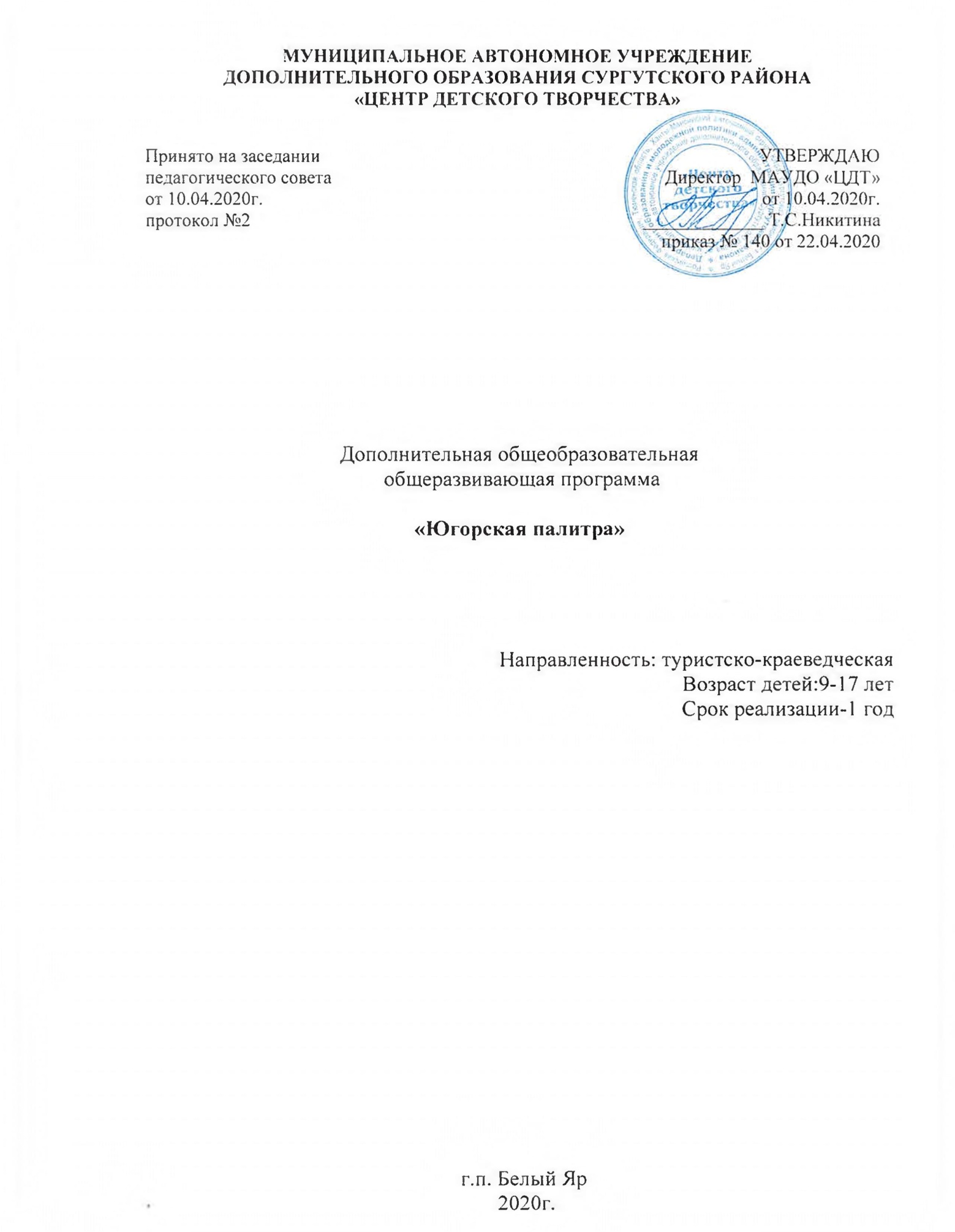 ПАСПОРТ ПРОГРАММЫПОЯСНИТЕЛЬНАЯ ЗАПИСКАДополнительная общеобразовательная (общеразвивающая программа) разработана в соответствии со следующими нормативно-правовыми документами:Конституция Российской Федерации. Конвенция о правах ребенка.Федеральный закон № 273-ФЗ от 21.12.2012 года «Об образовании Российской Федерации».Приказ Министерства просвещения РФ от 09 ноября 2018 г. №196 «Об утверждении Порядка организации и осуществления образовательной деятельности по дополнительным общеобразовательным программам». Концепция развития дополнительного образования и молодежной политики в Ханты-Мансийском автономном округе – Югре.Методические рекомендации по проектированию дополнительных общеобразовательных общеразвивающих программ (Минобрнауки РФ ФГАУ «ФИРО» г. Москва, 2015 г.).Постановление от 04.07.2014 г. № 41 «Об утверждении СанПиН 2.4.4.3172-14 (Санитарно-эпидемиологические требования к устройству, содержанию и организации режима работы образовательных организаций дополнительного образования детей). Приказ Департамента образования и молодежной политики ХМАО – Югры от 04.08.2016 № 1224 «Об утверждении Правил персонифицированного финансирования дополнительного образования детей в Ханты-Мансийском автономном округе -Югре».Приказ  Департамента образования и молодежной политики ХМАО – Югры от 20.08.2018г. № 1142 «О внесении изменений в Приказ Департамента образования и молодежной политики ХМАО – Югры от 04.08.2016 № 1224 «Об утверждении Правил персонифицированного финансирования дополнительного образования детей в Ханты-Мансийском автономном округе-Югре».Устав муниципального автономного учреждения дополнительного образования Сургутского района «Центр детского творчества».Положение о дополнительной общеобразовательной программе педагога дополнительного образования муниципального автономного учреждения дополнительного образования Сургутского района «Центр детского творчества».При разработке программы использовалась примерная программа  по учебному предмету «Основы изобразительного искусства и рисование» (разработчики: И.А.Морозова и С.В.Чумакова).Дополнительная общеобразовательная программа «Югорская палитра» имеет туристско - краеведческую направленность. Ее цель и задачи  направлены на освоение обучающимися начальных знаний изобразительной грамоты на основе национального творчества Югры, овладение способами работы художественными материалами и техниками.Дополнительная общеобразовательная общеразвивающая программа «Югорская палитра» состоит из двух модулей:1-ый модуль - «Мир предметов. Мир природы».Образовательная задача модуля: освоение материала данного модуля ориентировано на формирование базовых знаний по изображению отдельных предметов, групп предметов, что позволяет обучающимся овладеть рисованием несложных натюрмортов; на формирование базовых знаний по изображению явлений природы, природных элементов, архитектуры, что позволяет обучающимся научиться рисовать пейзаж.2-ой модуль - «Мир животных. Человек».Образовательная задача модуля: освоение материала данного модуля ориентировано на знакомство обучающихся с изображением животных, птиц и человека, что способствует формированию навыков изображения простой композиции; на освоение обучающимся основных закономерностей и элементов композиции, без знания которых не может быть сознательного подхода к творчеству; на формирование у обучающихся представлений о стилизации, формирование композиционных навыков в преобразовании форм, устойчивого интереса к самостоятельной творческой деятельности.Модули могут быть реализованы в течение одного учебного года.Актуальность Актуальность программы обусловлена эстетическими ценностями, к которым приобщается подрастающее поколение (культура, обычаи и традиции народа). Жизнь народов Югры неотделима от жизни природы; именно с природой связанны традиции, быт, уклад их жизни. Земля, вода, растительный и животный мир – вот источник для поддержания жизненных и духовных сил северных народов. Приобщаясь к истокам культуры Югры, обучающиеся учатся осознавать себя неотъемлемой частью человечества, открывают для себя путь к дальнейшему познанию богатства человеческой культуры, представлений людей о природе и мире, об искусстве, труде, красоте человеческих отношений.Программа является модульно - комплексной, вариативной, предполагает формирование ценностных эстетических ориентиров, художественно-эстетической оценки и овладение основами изобразительной деятельности. Она дает возможность каждому обучающемуся реально открывать для себя волшебный мир изобразительного искусства, проявить и реализовать свои творческие способности. Педагогическая целесообразностьПрограмма «Югорская палитра» предполагает художественно – эстетическую, познавательную, изобразительную деятельность, направленную на привлечение внимания к живописным полотнам, передающим местный колорит и самобытность родного края, понимание орнаментальной символики и специфику видов искусства, а также совершенствование изобразительно – выразительных умений и творческих способностей. Педагогическая целесообразность программы заключается в объединении разделов обучения (рисунок, живопись, композиция), расширении творческого процесса выбором новых техник, материалов, их совмещения, предложения разнообразных тем, отвечающих требованиям современности. У обучающихся необходимо воспитывать понимание современного искусства и его значения в жизни человека и общества. Культивируя тягу подростка к профессионализму исполнения и глубине замысла композиции, необходимо сохранить качества, характерные для этого возраста – свежесть и непосредственность восприятия, богатство воображения, увлеченность процессом изображения и умение в самой натуре найти источник выразительности. Кроме того, тематически программа ориентирована на дальнейшее применение полученных знаний и навыков в различных областях художественного творчества.Новизна программы состоит в объединении краеведения и «изобразительного искусства»: в использовании произведений местных художников, мастеров. Материал вызывает интерес обучающихся, представлен колоритно, лаконично, тематика близка детям по содержанию и логически взаимосвязана. Этнографические знания и апробация их в собственной деятельности дают возможность почувствовать то общее, что связывает всех, увидеть интересное, прекрасное, необычное в том, что рядом, воспитывает чувство сопричастности к культуре и истории Югорского края, и достигается это прежде всего через уважение к народам севера, культура которых сформировались на территории ХМАО. Каждый из модулей программы предусматривает постепенное расширение и углубление знаний, совершенствование творческих умений и навыков обучающихся от одной ступени к другой. Программа предполагает усложнение заданий в соответствии с возрастными особенностями детей. И хотя приоритет отдаётся творческой работе, программа обеспечивает связь истории края и современности, знакомство с лучшими образцами классического изобразительного искусства Югры.Цель обучения: научить обучающихся основам художественной грамотности на основе изучения культуры родного края, творчества художников Югры.Задачи обучения:обучающие:познакомить с национально – региональным наследием Югры;познакомить с произведениями наиболее известных художников, помочь почувствовать национальную самобытность и оригинальность их творчества, понять их эстетические и философские взгляды;познакомить обучающихся с первичными знаниями о видах и жанрах изобразительного искусства;сформировать представление об основах цветоведения; о композиции; о правилах изображения предметов с натуры и по памяти;сформировать умения и навыки работы с различными художественными материалами и техниками.развивающие:	создать условия для ознакомления с национальным искусством народов Севера;формировать положительное отношение к духовным и нравственно-эстетическим ценностям культуры обских угров в единстве с другими культурами;формировать устойчивый интерес к искусству, краеведению, способность воспринимать их исторические и национальные особенности;развивать творческую индивидуальность обучающегося, его личностную свободу в процессе создания художественного образа;развивать зрительную и вербальную память; образное мышление и воображение.воспитательные:воспитать любовь к Югорской земле, уважение к традициям коренных народов; интернациональные чувства;формировать эстетические взгляды, нравственные установки и потребности общения с духовными ценностями, произведениями народного искусства; воспитать активного зрителя, способного воспринимать прекрасное; творчески активную личность.Программа адресована детям 9-17 лет.Набор в группы осуществляется на общих основаниях. Количество обучающихся в группе: 10-15 человек.Программа обучения рассчитана: на 1 год (168 часов)Режим занятий1 год обучения – 168 часов: 4 часа в неделю (2 раза по 2 часа)Режим занятий обучающихся соответствует санитарным нормам, установленным для детей возраста 9-17 лет.Методы обучения По внешним признакам деятельности педагога и обучающихся: беседа (объяснение, показ, демонстрация произведений художников Югры и лучших образцов, выполненных обучающимися), практическое занятие (зарисовки с натуры и творческие упражнения), мастер-класс, выставка.По источнику получения знаний:словесные;наглядные;практические.По степени активности познавательной деятельности обучающихся:объяснительный;иллюстративный;исследовательский.Формы организации деятельности обучающихся на занятии:фронтальная;групповая;индивидуальная.Образовательные технологииПри реализации данной программы используются личностно - ориентированные, проектные, игровые, здоровьесберегающие, информационно - коммуникационные технологии.Ожидаемые результаты и способы определения их результативностиОсновным результатом деятельности обучающихся при завершении курса обучения является выставка творческих работ.Личностные результаты: творческие способности посредством использования различных приемов обучения (с натуры, по памяти, по представлению); организационно-управленческие способности (планировать свою деятельность; определять её проблемы и их причины; содержать в порядке своё рабочее место);коммуникативные способности, обеспечивающих совместную деятельность в группе, сотрудничество, общение (адекватно оценивать свои достижения и достижения других, оказывать помощь другим, разрешать конфликтные ситуации).Метапредметные результаты: умение сравнивать, анализировать, выделять главное, обобщать;умение вести диалог, распределять функции и роли в процессе выполнения коллективной работы;умение планировать и грамотно осуществлять учебные действия в соответствии с поставленной задачей, находить варианты решения различных творческих или технических задач;умение рационально строить самостоятельную творческую деятельность;осознанное стремление к освоению новых знаний и умений, к достижению более высоких результатов.Предметные результаты:освоение и обогащение опыта восприятия произведений выдающихся художников и мастеров Югры;формирование способности оценивания произведений искусства художников, природы родного края, культуры народов, архитектурных достопримечательностей;освоение знаний о различных видах и жанрах изобразительного искусства (графики, живописи, декоративно-прикладного и народного искусства региона), базовых знаний законов и средств композиции;освоение обучающимися определенных знаний, умений, навыков основ изобразительной грамоты: работа над рисунком с натуры,  цветоведение и колористика;освоение обучающимися специальной терминологии (гризайль, коллаж, шарж, композиция, стилизация);формирование способностей обращаться с основными художественными материалами и инструментами изобразительного искусства;формирование способности создания собственных изображений с использованием живописных и графических средств художественной выразительности;формирование способности работы в различных материалах и техниках  ("набрызг", техника раздельного мазка, фроттаж);формирование способности создания собственных изображений на основе знания законов и средств композиции;формирование способности не только изображать действительность, но и передавать свое отношение к ней, т.е. создавать художественный образ.Способы и формы выявления результатов: наблюдение, беседа, опрос, итоговое занятие.Способы и формы фиксации результатов: текущий и итоговый контроль, демонстрация моделей.Способы и формы предъявления результатов: демонстрация моделей, выставка творческих работ.  Для определения качества обученности по данной программе используется уровневая оценка: стартовый, базовый, продвинутый. Результат прохождения первого модуля – выставка творческих работ «Мир предметов. Мир природы», второго модуля – выставка творческих работ «Мир животных. Человек». По окончании обучения обучающимся выдаётся свидетельство об обучении с указанием уровня усвоения материала.Система условий реализации программы основана на регионально – краеведческом принципе: посредством рисования и ознакомления с творчеством художников приобщает обучающихся к культуре и искусству родного края. Программа дает возможность каждому ребенку попробовать свои силы в разных видах изобразительного искусства, выбрать приоритетное направление и максимально развивать себя в нем. Программа, являясь модульной, позволяет избежать монотонности в обучении, благодаря овладению обучающимися разнообразными видами изобразительного творчества. На занятиях обучающиеся имеют возможность предлагать свои варианты, пытаться усовершенствовать приёмы и методы, учиться применять их на других материалах. Следует помнить, что задача занятия — освоение новой технологии или комбинация ранее известных техник, а не точное повторение образца, предложенного в пособии, или педагогом. Такой подход позволяет оптимально учитывать возможности каждого обучающегося, поскольку допускаются варианты, как упрощения, так и усложнения задания. Обучающиеся могут создавать изображения, повторяя образец, внося в него частичные изменения или реализуя собственный замысел.Условия реализацииМатериально-техническое оснащение процесса обучения:Учебный кабинет, соответствующий требованиям САНПин;Доступ к интернет ресурсам через компьютер.Характеристика педагогического составаПедагог, реализующий дополнительную общеобразовательную общеразвивающую программу: Исхакова Зульфия Акрамовна, педагог дополнительного образования.Стаж работы – 18 лет.Квалификационная категория-высшаяДолжностные обязанности в рамках реализации дополнительной общеобразовательной общеразвивающей программе:реализация дополнительной программы;разработка и внедрение в образовательный процесс новых дидактических разработок;побуждение обучающихся к самостоятельной работе, творческой деятельности;информационное сопровождение обучающихся при выполнении и защите творческих работ.УЧЕБНЫЙ ПЛАНСОДЕРЖАНИЕ ПРОГРАММЫI модуль «Мир предметов. Мир природы»Стартовый уровень.Тема 1. Виды и жанры изобразительного искусства. Техники. Методы рисования.Виды и жанры изобразительного искусства. Техники.Теория: Язык изобразительного искусства: традиции и современность. Виды и жанры изобразительного искусства. Знакомство с основными техниками графики и живописи на примерах (детские работы, работы педагога или художников). Материалы и рабочие инструменты, их свойства и правильное использование. Практика: Упражнение 1. Приемы работы карандашом, постановка руки. Рекомендуемый формат  А4. Материалы на выбор.Выразительные средства графики: точки, линии, пятна. Теория: Знакомство с выразительными средствами графической композиции (точками, линиями, пятнами). Виды линий. «Замкнутая линия» как способ создания пятна. Виды пятен по форме (абстрактное, конкретное). Введение понятия «силуэт». Простые и сложные силуэты.Знакомство с творчеством художника Г. С. Райшева («Сорни – най. Желтая», «Вусты – най. Зеленая» и др.).Практика: Упражнение 1. Заполнение формы шаблона - шмель (точка), рыбка (линия), бабочка (пятно).Упражнение 2. Выполнение различных пятен (тушью, краской, чернилами). Использование сухой или влажной бумаги, трубочек для раздувания, промокашек. Связь формы пятна с образом. Создание выразительного образа из абстрактного пятна.Творческое задание: выполнение сложного силуэта (туесок, чайник). Рекомендуемый формат  А4. Материалы на выбор: фломастер, маркер, тушь и др.Цветовое пятно – основное выразительное средство живописи. Цветовой круг. Теория: Знакомство с понятием «цветовое пятно». Цветовой круг, последовательность спектрального расположения цветов. Знакомство с основными и составными  цветами. Теплые и холодные цвета. Многообразие оттенков.Знакомство с творчеством художника Г. С. Райшева («Музыка пространств»).Практика: Упражнение 1. Получение составных цветов путем смешивания акварельных красок. Поиск многообразия оттенков одного цвета. Рекомендуемый формат  А4. Материал на выбор: акварель, гуашь, цветные (акварельные) карандаши.Методы рисования. Плоские и объемные изображения.Теория: Реалистичное и декоративное изображение. Классический рисунок, экспрессивный рисунок, примитивный рисунок, стилизованный рисунок. Знакомство с плоскими и объемными изображениями на примерах репродукций, работ обучающихся, работ педагога.Знакомство с творчеством художника Г. С. Райшева («Мансийская красавица», «Мансийка Марья из Щекурьи», «Земля предков»).Практика: Упражнение 1. Выполнение плоских и объемных изображений.Рекомендуемый формат  А4. Материал на выбор: акварель, гуашь, цветные (акварельные) карандаши.Тема 2. Рисование цветов.Рисование цветов.Теория: Полевые и садовые цветы, цветочные букеты. Части цветка (головка, стебель, листья). Виды цветочных головок (соцветий) - круг с выраженным центром, полукруг, чаша, метелка. Характер стебля - прямой, пластичный, колючий. Виды листочков - округлые, острые, резные и др. Реалистичное и декоративное изображение.Практика: Упражнение 1. Зарисовки гелевыми ручками разных цветов (ромашка, кувшинка, зверобой, мак, одуванчик).Творческое задание: сказочный цветок. Рекомендуемый формат А4. Материал: цветные гелевые ручки.Рисунок цветов в технике "пастель".Теория: Знакомство с техникой "пастель". Способы работы пастелью - растирка, штриховка, тушевка. Исправления в пастели (перекрывание слоев, уточнение силуэта мелком или ластиком).Практика: Упражнение 1. Выполнение растирок, тушевок, штриховок.Творческое задание: астры в вазе. Рекомендуемый формат А4. Материал: пастель, пастельная бумага.Букет цветов в технике "акварель".Теория: Знакомство с техникой «акварель». Приемы в акварели - заливка, лессировка, по-сырому, раздельный мазок.Практика: Упражнение 1. Выполнение упражнений с использованием заливки, лессировки, раздельного мазка.Творческое задание: полевые цветы (одним из предложенных приемов). Рекомендуемый формат А4. Материал: акварель.Тема 3. Рисунки фруктов.Рисунки фруктов.Теория: Садовые и экзотические фрукты. Овощи. Фрукты и овощи, состоящие из простых форм (круг, полукруг, овал, треугольник и др.). Сложные (составные) формы фруктов и овощей.Знакомство с творчеством художников П. С. Бахлыкова («Натюрморт. Кедровые шишки»), М. А. Тебетева  («Натюрморт с овощами», «Кухонная утварь»).Практика: Упражнение 1. Знакомство со способами работы с фломастерами (ровный тон, штриховки, размытие водой и др.).Творческое задание: выполнение зарисовок фруктов и овощей  предложенными способами. Рекомендуемый формат А3. Материал на выбор: фломастеры или цветные карандаши.Фруктовая ваза. Работа с шаблонами в технике "набрызг". Гуашь.Теория: Знакомство с техникой «набрызг». Методика выполнения шаблонов (прорезные, силуэтные, модульные). Практика: Упражнение 1. Выполнение прорезного шаблона простого фрукта и его заполнение с помощью гуаши и губки (основа - пастельный лист).Упражнение 2. Выполнение силуэтного шаблона простого фрукта, размещение его на акварельной бумаге, заполнение техникой «набрызг».Творческое задание: фрукты в вазе (выполнение рисунка в одной из предложенных техник). Рекомендуемый формат А4. Материал на выбор: акварель или гуашь.Тема 4. Ягоды и грибы.Ягоды и грибы.Теория: Знакомство с техникой «масляная пастель». Особенности работы. Исправления. Практика: Упражнение 1. Упражнения на смешение цветов, восковые мелки и фон (акварельный или выполненный тушью), техника «потрескавшийся воск».Творческое задание: выполнение зарисовок ягод (грибов)  в технике «потрескавшийся воск». Рекомендуемый формат А3. Материал: масляная пастель.Тема 5. Зарисовки посуды.Зарисовки посуды.Теория: Знакомство с понятиями «ось симметрии», «овал». Простые симметричные предметы (туесок и др.). Посуда со сложным асимметричным силуэтом (чайник, кружка, кастрюля).Практика: Упражнение 1. Зарисовки посуды простой и сложной формы фломастерами и карандашами.Творческое задание: посуда на столе в технике «цветные карандаши». Использование нового эффекта: клейкой ленты для маскирования при выполнении скатерти. Рекомендуемый формат А3. Материал на выбор: фломастеры или цветные карандаши.Северный натюрморт в технике "гуашь". Теория: Способы работы гуашью. Использование цветной основы листа как средства декоративной композиции (для композиции подойдет активный тон пастельного листа – оранжевый, желтый, черный, темно-синий). Загораживание, равновесие (масс, цветовых пятен). Введение понятия «орнамент».Практика: Творческое задание: выполнение северного натюрморта с орнаментированными деталями. Рекомендуемый формат А3. Материал гуашь."Чаепитие" - рисование мягкими материалами (на выбор: соус, уголь-мел, пастель).Теория: Особенности работы мягким материалом. Выбор формата (квадрат; прямоугольник, вытянутый по вертикали; прямоугольник, вытянутый по горизонтали). Освоение формата.Знакомство с творчеством художника В. А. Игошева («Чай с сахаром»).Практика: Упражнение 1. Знакомство со свойствами разных материалов.Творческое задание: «Чаепитие» - рисунок мягким материалом. Рекомендуемый формат  А3. Материал на выбор: соус, уголь-мел, пастель.Тема 6. Зарисовки бытовых предметов и мебели.Зарисовки бытовых предметов и мебели.Теория: Знакомство со способами рисования предметов быта и мебели. Преобразование плоских фигур в объемные геометрические тела, а затем - в конкретные объекты.Практика: Упражнение 1. Выполнение зарисовок предметов быта и мебели фломастерами. Рекомендуемый формат А3. Материал фломастеры."В чулане" – рисунок углем.Теория: Знакомство с техникой высветления – покрытие всего листа углем, высветление участков с помощью куска замши и ластика. Доработка деталей ретушью и мелом.Практика: Творческое задание: «В чулане» - рисунок углем с высветлением ластиком. Рекомендуемый формат  А3. Материал: мел, уголь, ретушь.Интерьер деревянного дома.Теория: Знакомство с устройством деревянного дома. Внутреннее убранство основного помещения дома (печь, стол, полка, сундук и др.). Основные цветовые сочетания. Использование символической орнаментики в украшении предметов мебели и утвари.Изоискусство «Знакомство с народными промыслами ханты и манси». Знакомство с бытом народов ханты и манси на основе подлинных образцов и творчества художника М. А. Тебетева.Практика: Упражнение 1. Зарисовки цветными карандашами и фломастерами предметов мебели и утвари деревянного дома.Творческое задание: интерьер деревянного дома. Рекомендуемый формат  А3. Материал на выбор (акварель с последующей доработкой черной гелевой ручкой или фломастерами, гуашь).Тема 7. Средства передвижения.Средства передвижения.Теория: Знакомство с техникой «гризайль». Копирование со старой фотографии.Практика: Творческое задание: Средства передвижения (лодка и др.)– рисунок гризайлью. Рекомендуемый формат А4. Материал: акварель, гелевая ручка.Знакомство с изображением общественного транспорта (автомобиль, автобус и др.). Теория: Схемы изображения общественного транспорта (автомобиль, автобус.).Практика: Упражнение 1. Выполнение зарисовок общественного транспорта (автомобиль, автобус и др.) по схемам. Рекомендуемый формат А4. Материал на выбор: простой  карандаш, тушь-перо (гелевая ручка), фломастер.Базовый уровень.Тема 8. Пейзаж: художественно-образные особенности. Пейзаж: художественно-образные особенности. Теория: Разновидности пейзажа. Плановость.Знакомство с творчеством художника В.В. Гаврилова («Бурная осень», «Ранняя осень», «Сентябрь», «Весна», «Талая вода», «Морозный день»).Практика: Упражнение 1. Передача плановости в пейзаже. Рекомендуемый формат  А4. Материалы на выбор.Тема 9. Изображение облаков, грозовых туч, сильного ветра.Изображение облаков, грозовых туч, сильного ветра.Теория: Знакомство со стихией «воздух». Свойства бумаги. Способы изображения облаков, грозовых туч, сильного ветра в технике «мягкий материал» (использование растирки (тканной, бумажной), ластика, высветление мелом, затемнение ретушью). Знакомство с творчеством художника В.В. Гаврилова («Пасмурно. Деревня Майнулово»).Практика: Упражнение 1. Выполнение нескольких зарисовок природных явлений.Рекомендуемый формат  А5. Использование «мягкого материала».Работа по-сырому в технике акварель. Туман.Теория: Знакомство с техникой работы по-сырому. Материалы и инструменты. Технические приемы.Практика: Творческое задание: изображение ненастного дня с туманом.Рекомендуемый формат А4. Материал: акварель.Тема 10. Изображение воды.Изображение воды.Теория: Знакомство со стихией «вода». Свойства бумаги. Способы изображения дождя, ливня, водопада, реки в технике «акварель». Приемы работы (вливание цвета в цвет, лессировки, раздельный мазок и др.). Методики сопротивления (использование воска, маскирующей основы, масляной пастели).Знакомство с творчеством художника В.В. Гаврилова («На диком береге Иртыша», «Иртыш перед Ханты - Мансийском», «Сквозь пургу»).Практика:  Упражнение 1. Выполнение нескольких зарисовок воды в разных состояниях.Рекомендуемый формат А4. Материал: акварель."Лодки на волнах" – работа в технике раздельного мазка (акварель).Теория: Изучение техники «раздельный мазок». Знакомство с творчеством художников-пуантилистов. Практика: Творческое задание: «Лодки на волнах» в технике «гуашь». Рекомендуемый формат А4. Материал: гуашь.Тема 11. Костер.Костер.Теория: Знакомство со стихией «огонь». Способы изображения свечения, взрывов, костра, пожара.Практика: Упражнение 1. Выполнение нескольких зарисовок стихий огня.Рекомендуемый формат А4. Материал: гуашь, восковая пастель и акриловые чернила, сухая пастель.Тема 12. "Салют"."Салют".Теория: Выразительные свойства материалов. Эффекты. Практика: Творческое задание: «Праздничный салют». Рекомендуемый формат А3. Материал: акриловые чернила и отбеливатель.Тема 13. Земля, камни, горы.Земля, камни, горы.Теория: Знакомство со стихией «земля». Способы изображения земли, гор, пустынь. Знакомство с техникой «фроттаж». Получение фактурных оттисков способом фроттаж.Практика: Упражнение 1. Получение фактурных оттисков с различных поверхностей: грубой ткани, деревянной основы, монет, рифленых и шершавых поверхностей и др. Материалы на выбор (простые и цветные карандаши, уголь, соус, пастель).Рекомендуемый формат А4. Материал на выбор: фломастеры или цветные карандаши.Горный пейзаж в технике "коллаж".Теория: Создание горного пейзажа  из фактурных оттисков, полученных ранее.Знакомство с творчеством художников В.В. Гаврилова («Холмы Ханты - Мансийские»), В.В. Гаврилова («Пристань в Самарово», «Рейс в Самарово», «Самаровский причал», «Рыбацкий поселок»).Практика: Творческое задание: горный пейзаж в технике «коллаж». Рекомендуемый формат  А4. Материал: фактурные оттиски, ножницы, клей.Продвинутый уровень. Тема 14. Ветка с листьями. Ветка с листьями.Теория: Знакомство с породами деревьев. Пластика ветки. Свойства материалов.Практика: Упражнение 1. Выполнение зарисовок ветки дерева различными графическими материалами (простой  карандаш, тушь-перо (гелевая ручка), тушь-кисть, фломастер).Рекомендуемый формат А4. Материал на выбор: простой  карандаш, тушь-перо (гелевая ручка), тушь-кисть, фломастер.Тема 15. Знакомство с изображением разных пород деревьев.Знакомство с изображением разных пород деревьев.Теория: Знакомство с изображением разных пород деревьев. Варианты схематичного рисования деревьев. Работа над  композицией.Знакомство с творчеством художников В.М. Кузько («Зимний лес»).Практика: Творческое задание: «В лесу» – работа гуашью. Рекомендуемый формат А3. Материал: гуашь.Тема 16. Архитектурные мотивы в пейзаже. Архитектурные мотивы в пейзаже. Теория: Термин «архитектура», знакомство с архитектурными элементами. Схемы изображения элементов архитектуры.Практика: Упражнение 1. Выполнение зарисовок по схемам. Рекомендуемый формат А4. Материал: простой карандаш, тушь-перо (гелевая ручка), фломастер.Тема 17. Сельские и городские дома.Сельские и городские дома.Теория: Изображения одноэтажных и многоэтажных домов. Сельские и городские дома. Пропорции зданий, масштаб. Конструктивный анализ формы зданий.Знакомство с творчеством художников  М. И. Бронникова («Пришла весна», «Утро города»).Практика: Упражнение 1. Выполнение зарисовок домов способом «монотипия».Творческое задание: улица (способ «монотипия»). Рекомендуемый формат  А3. Материал: гуашь.Итоговое занятие. Выставка творческих работ « Мир предметов. Мир природы».Теория: Опрос. Просмотр, обсуждение результатов выставки, подведение итогов.Практика: Оформление работ. Выставка творческих работ «Мир предметов. Мир природы».II модуль «Мир животных. Человек»Стартовый уровень.Тема 1. Окружающая среда, человек и животные в изобразительном искусстве. Окружающая среда, человек и животные в изобразительном искусстве. Теория: Особенности выполнения набросков и зарисовок. Стилизация в рисунках. Реалистические и декоративные изображения.Знакомство с творчеством художников В. А. Игошева  («Лыско, «Мальчик с оленем»,.М. Е. Бронникова  («Ханты – Мансийский мотив»).Практика:  Выполнение набросков и зарисовок.Рекомендуемый формат  А4. Материалы на выбор.Тема 2. Зарисовки насекомых.Зарисовки насекомых.Теория: Пошаговое изображение насекомых (от общего к частному). Использование выразительных средств графических материалов.Практика: Упражнение 1. Выполнение зарисовок по схемам.Рекомендуемый формат  А4. Материал: простой  карандаш, тушь-перо (гелевая ручка), фломастер."На озере" – рисунок в смешанной технике: акварель и гелевая ручка.Теория: Сочетание разных материалов в композиции. Практика: Творческое задание: создание композиции «На озере».Рекомендуемый формат  А4. Материал: простой  карандаш, тушь-перо, цветные гелевые ручки, фломастер.Тема 3. Выполнение рисунка морского жителя.Выполнение рисунка морского жителя.Теория: Рисование по образцу. Декоративное заполнение формы. Практика: Упражнение 1. Выполнение рисунка морского жителя по образцу с последующей декоративной проработкой (рыбы).Рекомендуемый формат А4. Материал: простой  карандаш, тушь-перо (гелевая ручка), фломастер."На дне реки…". Работа над композицией в технике акварель.Теория: Эффекты в акварели (раздувание, отпечатки кончиком кисти, использование мыльной основы, кристаллов соли, марганцовки).Практика: Творческое задание: «На дне реки».Рекомендуемый формат  А3. Материал: акварель.Тема 4. Знакомство с правилами изображения птиц. Знакомство с правилами изображения птиц. Теория: Характерные особенности разных видов птиц. Знакомство с последовательным изображением птиц. Знакомство с творчеством художников В. В. Гаврилова  («Весна. Этюд»), Г. С. Райшева  («Полет чаек», «Кукушка», «Синяя трель дятла»).Практика: Упражнение 1. Выполнение зарисовок птиц с натуры (чучела) разными графическими материалами. Рисование «Стерх».Рекомендуемый формат А3. Использование «мягкого материала», акварели.Певчие и лесные птицы. Работа в технике «пастель».Теория: Цветной фон как выразительное средство композиции. Выбор формата. Особенности работы над образом птицы.Практика: Творческое задание: Певчие и лесные птицы.Рекомендуемый формат  А3. Использование «мягкого материала».Тема 5. Знакомство с правилами изображения животных. Знакомство с правилами изображения животных. Теория: Разновидности животных. Пропорции, пластика, фактура. Характерные позы. Особенности движения.Знакомство с творчеством художника В. А. Игошева («Вечер. Олени. Нясимволь»).Практика: Упражнение 1. Выполнение зарисовок животных разными графическими материалами (использование в работе атласа животных).«Животные севера». Работа цветными акварельными карандашами.Техника «акварельные карандаши». Обобщение знаний о животных. Выполнение композиции.Предлагаемые задания Творческое задание: «Животные севера» (композиция).Рекомендуемый формат А3. Материал: цветные акварельные карандаши.Тема 6. Портрет. Пропорции лица. Эмоции. Шарж. Портрет. Пропорции лица. Эмоции. Шарж. Начальные знания о портрете. Пропорции лица человека. Мужской, женский, детский портрет. Мимика. Юмористический рисунок – шарж.Изоискусство «Жанр - портрет». Знакомство с творчеством художников М.А. Тебетева («Игольница Арины Федоровны», «Мелодии торсаптьюха»), В. А. Игошева («Оленевод», «Девочка манси в шубке»).Изоискусство «Парадный портрет». Знакомство с творчеством художника В. А. Игошева  («Северная навеста», «Северная красавица»).Изоискусство «Семейный портрет». Знакомство с творчеством художника В. А. Игошева  («Северная мадонна»).Практика: Творческое задание: портрет соседа, автопортрет, дружеский шарж (на выбор).Рекомендуемый формат  А4. Материал на выбор.Тема 7. Знакомство с правилами изображения человеческой фигуры. Знакомство с правилами изображения человеческой фигуры. Теория: Характерные особенности изображения мужской, женской, детской фигуры. Пропорции фигур. Изготовление шарнирного человека. Практика: Упражнение 1. Изготовление шарнирного человечка из картона и проволоки. Рекомендуемый формат А3. Материал: картон, цветная бумага, проволока, ножницы, клей.Движение и пластика человека. Одевание фигуры человека. Наброски и зарисовки.Теория: Использование модели шарнирного человечка для отображения движения. «Одевание фигуры».Практика: Упражнение 1. Наброски и зарисовки людей в движении.Рекомендуемый формат  А4. Материал: фломастеры.Эскиз национальной одежды.Теория: Отражение эпохи в одежде. Детали национальной одежды. Понятие «стиль» в одежде. Декорирование.Изоискусство «Знакомство с народными промыслами ханты и манси». Знакомство с разнообразием изделий, предметов быта народов ханты и манси, орнаментальным искусством на основе подлинных изделий и творчества художника М. А. Тебетева.Практика: Творческое задание: эскиз национальной одежды.Рекомендуемый формат  А4. Материал: акварель, гуашь."А у нас в доме…"Теория: Тематическая композиция с включением фигур людей. Детские игры и развлечения.Знакомство с творчеством художников П. С. Бахлыков  («В дальнем урмане», «Медвежий праздник»), В. А. Игошева  («В праздничный день»). Практика: Творческое задание: «А у нас в доме…».Рекомендуемый формат  А3. Материал на выбор.Спортивные соревнования. Знакомство с творчеством художника В. А. Игошева  («Слет оленеводов», «Будущий оленевод»). Теория: Закрепление темы «Движение и пластика человека». Тематическая композиция с включением фигур людей в движениях.Практика: Творческое задание: спортивные соревнования.Рекомендуемый формат  А3. Материал на выбор.Базовый уровень.Тема 8. Знакомство с понятием «композиция».Знакомство с понятием «композиция».Теория: Выразительные средства композиции. Применение полученных знаний о средствах композиции в композиционных работах.Практика: Упражнение 1. Примеры выполнения композиции.Рекомендуемый формат  А4. Материалы на выбор.Тема 9. Знакомство с понятием «сюжетная композиция».Знакомство с понятием «сюжетная композиция».Теория: Рассмотрение особенностей построения композиций с содержанием сюжета. Практика: Упражнение 1. Выполнение краткосрочной зарисовки «Ненастный осенний день». Рекомендуемый формат – А4. Материал на выбор (акварель, гуашь, фломастеры).Тема 10. Знакомство с понятием «многофигурная композиция». Знакомство с понятием «многофигурная композиция». Теория: Знакомство с вариантами композиционного расположения фигур. Выбор персонажей (персонажи должны быть разными по массе, фактуре, характеру).Знакомство с творчеством художников В. А. Игошева («В родное стойбище», «Слет оленеводов»),  П. С. Бахлыкова («Приехали на ярмарку»). Практика: Упражнение 1.Творческое задание «Встреча». Рекомендуемый формат А4. Материал на выбор.Выполнение композиции на тему народных сказок.Теория: Создание сюжетной многофигурной композиции на сказочную тему.Самостоятельный выбор произведения. Взаимодействие персонажей.Знакомство с творчеством художника Г. С. Райшева (иллюстрации по мотивам произведений Е.Д. Айпина). Практика: Упражнение 1. Разработка эскиза. Выполнение композиции в технике гуашь. Рекомендуемый формат А3. Материал на выбор.Выполнение композиции «Дружба». Многофигурная композиция человек и животное.Теория: Построение сюжетной многофигурной композиции. Выстраивание взаимодействие персонажей, человека и животного. Практика: Упражнение 1. Творческое задание: «Дружба».Рекомендуемый формат А3. Материал на выбор.Выполнение композиции «Заповедник».  Многофигурная композиция, состоящая из нескольких животных.Теория: Грамотное построение анималистической композиции состоящей из нескольких животных. Передача реалистичных пропорций и пластики.Знакомство с творчеством художника В. А. Игошева («Оленевод Яков Рочев», «Устали», «Сборы в путь»). Практика: Упражнение 1. Творческое задание «Заповедник».Рекомендуемый формат А3. Материал цветные карандаши.Тема 11. Знакомство с понятием «динамика».Знакомство с понятием «динамика».Теория: Теоретические основы понятия «динамика». Наглядные примеры динамических и статических композиций.Упражнение 1. Творческое задание «Полет».Рекомендуемый формат А4. Материал фломастеры.Тема 12. Построение динамической композиции.Построение динамической композиции.Теория: Построение динамической композиции.Практика: Упражнение 1 Творческое задание «Ветер».Рекомендуемый формат А4. Материал на выбор.«Танец». Смешанная техника акварель и гуашь.Теория: Композиция «Танец». Передать движение и пластику танца. Отразить особенности национальной одежды (в зависимости от выбранного варианта).Знакомство с творчеством художника В. А. Тебетева («Куренька», «Хантыйский танец в дедушкиных сохнях», «Медвежьи пляски среднеобских ханты»). Практика: Упражнение 1. Творческое задание «Танец».Рекомендуемый формат А3. Смешанная техника акварель и гуашь.«Игра». Анималистическая композиция.Теория: Создание анималистической композиции (дикие, домашние животные). Передача характерных особенностей (движения, пластика, фактура). Взаимодействие персонажей.Практика: Упражнение 1. Творческое задание «Игра».Рекомендуемый формат А3. Материал гуашь. «Стойбище». Композиция человек-животное.«Стойбище». Композиция человек-животное.Теория: Сюжетная композиция «Стойбище». Выстроить композицию, персонажами которой будут являться человек и несколько животных. Отразить движение главных героев. Передать реалистичные пропорции.Практика: Упражнение 1. Творческое задание «Стойбище».Рекомендуемый формат А3. Материал на выбор.«Этнотуристы». Графическая многофигурная композиция.Теория: Многофигурная композиция «Этнотуристы». Выполнение композиции с несколькими персонажами в движении. Тщательная проработка окружающего пейзажа. Выстроить трехплановое пространство.Практика: Выполнение композиции.Рекомендуемый формат А3. Материал тушь, перо.Продвинутый уровень. Тема 13. Знакомство с понятием «стилизация».Знакомство с понятием «стилизация».Теория: Знакомство с понятием «стилизация». Рассмотрение примеров стилизации растений, животных, предметов быта и пр.Изоискусство «Знакомство с народными промыслами ханты и манси». Знакомство с разнообразием изделий и предметов быта народов ханты и манси на основе подлинных изделий и творчества художника М. А. Тебетева.Практика:  Изображение орнамента на игольнице способом трафаретного рисования – «Солнце», «Лось», «Воробей».Рекомендуемый формат А3. Материал на выбор.Тема 14. Стилизация природных форм. Стилизация природных форм. Теория: Знакомство с вариантами стилизации природных форм.Практика: Упражнение 1. Творческое задание «Цветок».Рекомендуемый формат А4. Материал гуашь.Упражнение 2. Творческое задание «Ягоды».Рекомендуемый формат А4. Материал Фломастеры.Упражнение 3. Творческое задание «Грибы».Рекомендуемый формат А4. Смешанная техника акварель, гелиевая ручка.Упражнение 4. Творческое задание «Натюрморт».Графическая орнаментальная композиция. Рекомендуемый формат А3. Материал на выбор.Тема 15. Стилизация анималистических форм. Стилизация анималистических форм. Теория: Знакомство с различными вариантами стилизации животных, птиц, насекомых.Знакомство с творчеством художника Г. С. Райшева (коллекции живописи и графики).Практика: Упражнение 1. Творческое задание «Животное».Силуэт. Материал тушь. Рекомендуемый формат А4.Упражнение 2. Творческое задание «Насекомое».Композиция с использованием орнамента.Рекомендуемый формат А4. Материал на выбор.Упражнение 3. Творческое задание «Птицы».Рекомендуемый формат А4. Материал фломастеры.Тема 16. Зарисовки отдельных предметов. Натюрморт.Зарисовки отдельных предметов. Натюрморт.Теория: Стилизация бытовых предметов. Выполнение краткосрочных композиций по стилизации предметов быта.Практика: Выполнение краткосрочных композиций.Рекомендуемый формат А4, А5. Материал на выбор.Тема 17. Стилизация архитектурных форм.Стилизация архитектурных форм.Теория: Стилизация архитектурных форм. Выполнение композиции по стилизации любого архитектурного сооружения (на выбор обучающегося).Практика: Упражнение 1. Творческое задание «Жилище».Рекомендуемый формат А3. Материал гуашь.Итоговое занятие. Выставка творческих работ «Мир животных. Человек».Теория: Опрос. Просмотр, обсуждение результатов выставки, подведение итогов.Практика: Оформление работ. Выставка творческих работ «Мир животных. Человек».Социальный проект «Территория детства».Cерия благотворительных акций по оформлению социально-значимых объектов.Теория: 1.Формулировка проблемы, темы, цели и задач проекта. 2.Формирование группы. Распределение задач для каждой группы.Практика: 1. Создание эскизов росписи стены. Утверждение эскизов.2. Подготовка поверхности под покраску (мытье, шпатлевка, грунтовка).3. Подготовка краски к росписи – колеровка.4. Перенос рисунка на стену. 5. Выполнение росписи. Формат и материал на выбор.6. Завершение работы, покрытие готовой росписи лаком.7. Презентация готового объекта. ПОЯСНИТЕЛЬНАЯ ЗАПИСКА К МОДУЛЮ 1 «МИР ПРЕДМЕТОВ.МИР ПРИРОДЫ»Модуль способствует формированию базовых знаний по изображению отдельных предметов, групп предметов, что позволяет обучающимся овладеть рисованием несложных натюрмортов; формированию базовых знаний по изображению явлений природы, природных элементов, архитектуры, что позволяет обучающимся научиться рисовать пейзаж.Образовательная цель модуля: получить представление об основных формах предметов и сформировать умение изобразить их на листе бумаги, обучить средствам художественного выражения пейзажа, архитектуры.Образовательные задачи модуля:обучающие:познакомиться с видами и жанрами изобразительного искусства; развивать опыт восприятия объектов природы и произведений искусства; познакомиться с правилами изображения предметов с натуры и по памяти;получить знания об основных и дополнительных цветах; цветовой гамме красок (тёплые, холодные цвета); понятии симметрии; контрастах форм; свойствах красок и графических материалов; азах воздушной перспективы (дальше, ближе);научиться смешивать цвета на палитре, получая нужные цветовые оттенки; правильно использовать художественные материалы в соответствии со своим замыслом; грамотно оценивать свою работу, находить её достоинства и недостатки;научиться организовывать и содержать в порядке своё рабочее место;научиться ассоциативно-цветовому восприятию, тоновому и цветовому обобщению изображаемых предметов;формировать навыки работы с изобразительными материалами и приемы их использования;выработка осознанного научно-художественного видения природных форм и использование их в творчестве;познакомиться с новыми подходами в изображении окружающего мира, развивая собственные творческие возможности;научиться изучать натуру, освоить законы изменения цвета и тона предметов в зависимости от освещённости при различных природно-погодных состояниях и времени суток, анализировать эти изменения и выявлять  закономерности;приобрести умения и навыки передачи состояния природы в соответствии с закономерностями изменения тона и цвета предметов при изображении воздушной перспективы, в зависимости от освещенности при различных природных состояниях;формировать навыки передачи объема и формы, четкой конструкции предметов, передачи их материальности, фактуры с выявлением планов, на которых они расположены.развивающие:способствовать становлению и проявлению у обучающихся интереса к народной культуре, эстетических предпочтений, желания познавать искусство и осваивать изобразительную деятельность;формировать навыки работы с изобразительными материалами и приемов их использования;формировать навыки передачи объема и формы, четкой конструкции предметов, передачи их материальности, фактуры с выявлением планов, на которых они расположены;развивать творческие способности у детей;развивать художественную культуру личности, духовность, ощущение радости творчества средствами культуры и искусства родного края;развивать художественный вкус, внимание, память, образное мышление, фантазию;развивать способность к самостоятельной работе и анализу проделанной работы.воспитательные:воспитать активное эстетическое отношение к действительности, к искусству, к явлениям художественной культуры;воспитать и развивать творческие способности и навыки, расширять диапазон чувств, воображения, фантазии;воспитать эмоциональную отзывчивость на явления художественной культуры, формировать навыки практического решения художественных задач;воспитать способность к самореализации и саморазвитию.Формы организации занятий: словесные;практические.Методы организации занятий (по степени активности познавательной деятельности): объяснительный;иллюстративный;частично-поисковый;исследовательский.СОДЕРЖАТЕЛЬНОЕ НАПОЛНЕНИЕ МОДУЛЯВсего:  68 часов  (теории – 18 часов, практики – 50 часов)Стартовый уровень: Освоение материала ориентировано на формирование базовых знаний по изображению отдельных предметов, групп предметов, что позволяет обучающимся овладеть рисованием несложных натюрмортов.Обучающиеся:познакомятся с видами и жанрами изобразительного искусства; приобретут опыт восприятия объектов природы и произведений искусства; познакомятся с правилами изображения предметов с натуры и по памяти;получат знания об основных и дополнительных цветах; цветовой гамме красок (тёплые, холодные цвета); о симметрии, контрастах форм; о свойствах красок и графических материалов; азах воздушной перспективы (дальше, ближе);научатся смешивать цвета на палитре, получая нужные цветовые оттенки; правильно использовать художественные материалы в соответствии со своим замыслом; грамотно оценивать свою работу, находить её достоинства и недостатки;научатся организовывать и содержать в порядке своё рабочее место.Диагностическая оценка уровня: вопросы стартового уровня, выставка творческих работ «Мир предметов. Мир природы».Базовый уровень: Освоение материала ориентировано на формирование базовых знаний по изображению явлений природы, природных элементов.Обучающиеся:научатся ассоциативно-цветовому восприятию, тоновому и цветовому обобщению изображаемых предметов;приобретут навыки работы с изобразительными материалами и овладеют приемами их использования;научатся осознанному научно-художественному видению природных форм и использованию их в творчестве;познакомятся с новыми подходами в изображении окружающего мира, развивая собственные творческие возможности.Диагностическая оценка уровня: вопросы базового уровня, выставка творческих работ «Мир предметов. Мир природы».Продвинутый уровень:  Освоение материала ориентировано на формирование базовых знаний по изображению природных элементов, архитектуры, что позволяет обучающимся научиться рисовать пейзаж.Обучающиеся:научатся изучать натуру, освоят законы изменения цвета и тона предметов в зависимости от освещённости при различных природно-погодных состояниях и времени суток, анализировать эти изменения и выявлять закономерности;приобретут умения и навыки передачи состояния природы в соответствии с закономерностями изменения тона и цвета предметов при изображении воздушной перспективы, в зависимости от освещенности при различных природных состояниях;приобретут навыки передачи объема и формы, четкой конструкции предметов, передачи их материальности, фактуры с выявлением планов, на которых они расположены.Диагностическая оценка уровня: вопросы продвинутого уровня, выставка творческих работ «Мир предметов. Мир природы».УЧЕБНО-ТЕМАТИЧЕСКИЙ ПЛАН Результатом обучения являются знания, умения и навыки, которые обучающиеся приобретут к концу изучения модуля:Обучающийся должен знать: виды и жанры изобразительного искусства; правила изображения предметов с натуры и по памяти;об основных и дополнительных цветах; о цветовой гамме красок (тёплые, холодные цвета); о понятии симметрии; о контрастах форм; о свойствах красок и графических материалов; об азах воздушной перспективы (дальше, ближе);законы изменения цвета и тона предметов в зависимости от освещённости при различных природно-погодных состояниях и времени суток, анализировать эти изменения и выявлять  закономерности;законы передачи состояния природы в соответствии с закономерностями изменения тона и цвета предметов при изображении воздушной перспективы, в зависимости от освещенности при различных природных состояниях. Обучающийся должен уметь:развивать опыт восприятия объектов природы и произведений искусства;смешивать цвета на палитре, получая нужные цветовые оттенки; правильно использовать художественные материалы в соответствии со своим замыслом; грамотно оценивать свою работу, находить её достоинства и недостатки;организовывать и содержать в порядке своё рабочее место; научиться изучать натуру;применять навыки передачи объема и формы, четкой конструкции предметов, передачи их материальности, фактуры с выявлением планов, на которых они расположены;применять навыки ассоциативно-цветового восприятия, тонового и цветового обобщения изображаемых предметов;применять навыки работы с изобразительными материалами и приемы их использования;применять новые подходы в изображении окружающего мира, развивая собственные творческие возможности;выполнять задания под руководством педагога (с подсказкой, по образцу, поопорной схеме); выполнять задания по памяти, по аналогии; выполнять самостоятельно задания с творческим подходом;    принимать участие  в  выставках и конкурсах.Критерии оценки качества усвоения знаний, умений и навыков модуля 1 Ф.И.О. обучающегося ____________________________Список учебной литературы для обучающихся:1. Венди Тэйт. Нарисуй цветы акварелью по схемам.- М.: «Контэнт», 2016;2. Сайт search.rsl.ru: Керси, Джефф. Деревья и леса. Акварель, пер. с англ. К. И. Молькова; 3. Издание для досуга. Цветотерапия для снятия стресса. Книга-раскраска-М.: ООО Стрекоза-Пресс, 2015;4. Котова  Натали. Лучшие уроки. Цветы в разных техниках/ Натали Котова.- Москва: Издательство АСТ,  2016;5. Сайт search.rsl.ru: Сара Ходжет, Джонатан Трусс. Животные: от эскиза до картины, пер. с англ. Т. О. Новиковой;6. Сайт search.rsl.ru: Авт. Ходж, Сьюзи; худож. – Стив Робертс. Как нарисовать животных: (движение, штриховка, текстура: для детей 8-12 лет); 7. Шадт Сюзанн. Зендудл. Рисование для релаксации, медитации и вдохновения. – СПб., «Питер», 2015;8. Художник Керби Розанес. Аниморфозы /Экстремальные раскраски. Страницы творчества и вдохновения. – пер. с анг. Юлии Волченко. - ООО «Издательство «Эксмо», издание на русском языке, 2015.Список учебно-методической литературы для педагога:1. Дебора Форман. Художественная мастерская: живопись - СПб., Питер, 2015;2. Карл Сонхайм. Художественная мастерская: графика - СПб., Питер, 2015;3. Ратковски, Н. Рисуй каждый день. Один год с художником – иллюстратором - М.: Манн, Иванов и Фербер, 2014.Интернет ресурсы:1. http://www.ugramuseum.ruПОЯСНИТЕЛЬНАЯ ЗАПИСКА К МОДУЛЮ 2 «МИР ЖИВОТНЫХ.ЧЕЛОВЕК»Модуль способствует формированию базовых знаний по изображению животных, птиц и человека, что способствует формированию навыков изображения простой композиции; формированию базовых знаний основных закономерностей и элементов композиции, без знания которых не может быть сознательного подхода к творчеству. Образовательная цель модуля: получить представление об основах художественной грамотности и сформировать навыки рисования с натуры, по памяти, по представлению животных (птиц), человека; получить представление о композиции и развивать возможности создания собственных изображений на основе знания законов и средств композиции.Образовательные задачи модуля:Обучающие:познакомиться с элементарными основами реалистического и декоративного рисунка;познакомиться с процессом изобразительной деятельности: самостоятельное определение замысла, стремление создать выразительный образ, умение отбирать впечатления для сюжета, выбирать наиболее соответствующие образу изобразительные техники и материалы, планировать деятельность, достигать результата, оценивать его;приобрести умения и навыки передачи образа животного (птицы), отображения в рисунке его характерных особенностей: строение, форму тела, окраску шерсти или кожного покрова (оперения), пропорциональные соотношения между частями тела;изучить животный мир и научиться выражать его красоту; приобрести умения и навыки передачи образа человека: сложное конструктивное строение, пропорциональные соотношения частей, особенности изображения фигуры человека в различных движениях и ракурсах;формировать навыки работы с изобразительными материалами и приемов их использования;приобрести умение последовательно изучать произведения искусства и объекты окружающего мира, видеть содержание, средства выразительности, особенности композиции;изучить традиционные композиционные базовые законы и правила; приобрести определенный объем знаний, умений и навыков, который позволит четко и грамотно вести самостоятельную работу над композицией, уметь отражать жизненные впечатления в этюдах, рисунках; освоить и развить умение раскрыть тему композиции средствами различных жанров живописи и графики: натюрморт, пейзаж, интерьер, портрет; познакомиться с разными техническими возможностями, грамотно подбирать художественный материал для воплощения замысла; познакомиться с понятиями стилизации и стиля, ритма в декоративной композиции;овладеть разнообразными техниками выполнения декоративной композиции.научиться стилизовать природные объекты и знать особенности использования цвета в процессе стилизации декоративной композиции;научиться основам изобразительной грамотности, сформировать практические навыки работы в различных видах художественной деятельности.Развивающие:систематически развивать зрительное восприятие, чувство цвета, композиционную культуру, пространственное мышление, комбинаторику, умение выражать в художественных образах решение творческих задач, художественный и конструкторский замысел;развивать творческий потенциал личности в процессе освоения образного языка пластических искусств и приемов художественной деятельности по созданию художественного образа в различных художественных материалах и техниках;формировать нравственно - эстетическую отзывчивость на прекрасное и безобразное в жизни и искусстве, зоркость души подростка;развивать способность к самостоятельной работе и анализу проделанной работы;формировать художественную компетентность зрителя на основе усвоения знаний элементарных положений теории изобразительного искусства, приобретения умения анализировать произведения различных видов и жанров искусства, опыта собственной художественно – творческой деятельности;развивать коммуникативные качества и активную жизненную позицию через участие в эстетическом преобразовании среды в рамках культурной жизни учреждения, поселка, района, округа при опоре на уважительное отношение к традициям, культуре коренного народа;привить обучающимся активную жизненную позицию, формировать потребность в творческом самовыражении.Воспитательные:воспитать активное эстетическое отношение к действительности, к искусству, к явлениям художественной культуры родного края;воспитать человека как целостную личность и неповторимую творческую индивидуальность;воспитать интерес и любовь к искусству, развивать нравственно – эстетические основы личности ребенка, воспитать осознанное чувство собственной причастности к судьбе культуры родного края, уважительное и бережное отношение к художественному наследию;воспитать способность к самореализации и саморазвитию.Формы организации занятий: словесные;практические.Методы организации занятий (по степени активности познавательной деятельности): объяснительный;иллюстративный;частично-поисковый;исследовательский.СОДЕРЖАТЕЛЬНОЕ НАПОЛНЕНИЕ МОДУЛЯВсего: 100 часов (теории – 26 часов, практики – 74 часа)Стартовый уровень: освоение материала ориентировано на знакомство обучающихся с изображением животных, птиц и человека, что способствует формированию навыков изображения простой композиции.Обучающиеся:познакомятся с элементарными основами реалистического и декоративного рисунка;познакомятся с процессом изобразительной деятельности: самостоятельное определение замысла, стремление создать выразительный образ, умение отбирать впечатления для сюжета, выбирать наиболее соответствующие образу изобразительные техники и материалы, планировать деятельность, достигать результата, оценивать его;приобретут умения и навыки передачи образа животного (птицы), отображения в рисунке его характерных особенностей: строение, форму тела, окраску шерсти или кожного покрова (оперения), пропорциональные соотношения между частями тела;изучат животный мир и научиться выражать его красоту; приобретут умения и навыки передачи образа человека: сложное конструктивное строение, пропорциональные соотношения частей, особенности изображения фигуры человека в различных движениях и ракурсах;приобретут навыки работы с изобразительными материалами и овладеют приемами их использования.Диагностическая оценка уровня: вопросы стартового уровня, выставка творческих работ «Мир животных. Человек».Базовый уровень: освоение материала ориентировано на освоение обучающимся основных закономерностей и элементов композиции, без знания которых не может быть сознательного подхода к творчеству. Обучающиеся:приобретут умение последовательно изучать произведения искусства и объекты окружающего мира, видеть содержание, средства выразительности, особенности композиции;изучат традиционные композиционные базовые законы и правила; приобретут определенный объем знаний, умений и навыков, который позволит четко и грамотно вести самостоятельную работу над композицией, умение отражать жизненные впечатления в этюдах, рисунках; овладеют умением раскрыть тему композиции средствами различных жанров живописи и графики: натюрморт, пейзаж, интерьер, портрет; познакомятся с разными техническими возможностями, с умением грамотно подбирать художественный материал для воплощения замысла; научатся основам изобразительной грамотности, приобретут практические навыки работы в различных видах художественной деятельности.Диагностическая оценка уровня: вопросы базового уровня, выставка творческих работ «Мир животных. Человек».Продвинутый уровень:  освоение материала ориентировано на формирование у обучающихся представлений о стилизации, формирование композиционных навыков в преобразовании форм, устойчивого интереса к самостоятельной творческой деятельности.Обучающиеся:познакомятся с понятиями стилизации и стиля, ритма в декоративной композиции;приобретут умения и навыки стилизовать природные объекты; изучат особенности использования цвета в процессе стилизации декоративной композиции;овладеют разнообразными техниками выполнения декоративной композиции.Диагностическая оценка уровня: вопросы продвинутого уровня, выставка творческих работ «Мир животных. Человек».УЧЕБНО-ТЕМАТИЧЕСКИЙ ПЛАН Результатом обучения являются знания, умения и навыки, которые обучающиеся приобретут к концу изучения модуля:Обучающийся должен знать:    элементарные основы реалистического и декоративного рисунка;процесс изобразительной деятельности: самостоятельное определение замысла, стремление создать выразительный образ, умение отбирать впечатления для сюжета, выбирать наиболее соответствующие образу изобразительные техники и материалы, планировать деятельность, достигать результата, оценивать его;традиционные композиционные базовые законы и правила; определенный объем знаний, умений и навыков, который позволит четко и грамотно вести самостоятельную работу над композицией, уметь отражать жизненные впечатления в этюдах, рисунках; стилизацию природных объектов и особенности использования цвета в процессе стилизации декоративной композиции.Обучающийся должен уметь:         передавать образ животного (птицы), отображать в рисунке его характерные особенности: строение, форму тела, окраску шерсти или кожного покрова (оперения), пропорциональные соотношения между частями тела;выражать животный мир, его красоту;применять умения и навыки передачи образа человека: сложное конструктивное строение, пропорциональные соотношения частей, особенности изображения фигуры человека в различных движениях и ракурсах;применять навыки работы с изобразительными материалами и приемы их использования;    последовательно изучать произведения искусства и объекты окружающего мира; видеть содержание, средства выразительности, особенности композиции;раскрыть тему композиции средствами различных жанров живописи и графики: натюрморт, пейзаж, интерьер, портрет; применять разные технические возможности, грамотно подбирать художественный материал для воплощения замысла; освоить основы изобразительной грамотности, применять практические навыки работы в различных видах художественной деятельности;выполнять задания под руководством педагога (с подсказкой, по образцу, поопорной схеме); выполнять задания по памяти, по аналогии; выполнять самостоятельно задания с творческим подходом; принимать участие  в  выставках и конкурсах.Критерии оценки качества усвоения знаний, умений и навыков модуля 2 Ф.И. обучающегося ____________________________Список учебной литературы для обучающихся:1. Венди Тэйт. Нарисуй цветы акварелью по схемам.- М.: «Контэнт», 2016;2. Сайт search.rsl.ru: Керси, Джефф. Деревья и леса. Акварель, пер. с англ. К. И. Молькова; 3. Издание для досуга. Цветотерапия для снятия стресса. Книга-раскраска-М.: ООО Стрекоза-Пресс, 2015;4. Котова  Натали. Лучшие уроки. Цветы в разных техниках/ Натали Котова.- Москва: Издательство АСТ,  2016;5. Сайт search.rsl.ru: Сара Ходжет, Джонатан Трусс. Животные: от эскиза до картины, пер. с англ. Т. О. Новиковой;6. Сайт search.rsl.ru: Авт. Ходж, Сьюзи; худож. – Стив Робертс. Как нарисовать животных: (движение, штриховка, текстура: для детей 8-12 лет); 7. Шадт Сюзанн. Зендудл. Рисование для релаксации, медитации и вдохновения. – СПб., «Питер», 2015;8. Художник Керби Розанес. Аниморфозы /Экстремальные раскраски. Страницы творчества и вдохновения. – пер. с анг. Юлии Волченко. - ООО «Издательство «Эксмо», издание на русском языке, 2015.Список учебно-методической литературы для педагога:1. Дебора Форман. Художественная мастерская: живопись - СПб., Питер, 2015;2. Карл Сонхайм. Художественная мастерская: графика - СПб., Питер, 2015;3. Ратковски, Н. Рисуй каждый день. Один год с художником – иллюстратором - М.: Манн, Иванов и Фербер, 2014.Интернет ресурсы:1. http://www.ugramuseum.ruПриложение 1КАЛЕНДАРНЫЙ УЧЕБНЫЙ ГРАФИКПриложение 2ДИНАМИКА РЕЗУЛЬТАТИВНОСТИ РЕАЛИЗАЦИИ ДОПОЛНИТЕЛЬНОЙ ОБЩЕОБРАЗОВАТЕЛЬНОЙ ОБЩЕРАЗВИВАЮЩЕЙ ПРОГРАММЫ «ЮГОРСКАЯ ПАЛИТРА»	Результаты реализации, качество освоения дополнительной общеобразовательной общеразвивающей программы и динамика образовательных достижений, обучающихся программы «Югорская палитра» контролируются в соответствии с Положением об организации внутреннего контроля  в МАУДО Сургутского района «ЦДТ» от 09.01.2019 года.	Разработанная в Центре детского творчества система мониторинга качества дополнительного образования позволяет своевременно выявлять проблемные зоны образовательно-воспитательного процесса и учитывать их при дальнейшем планировании, координации деятельности всех субъектов образования.ФОРМЫ И МЕТОДЫ КОНТРОЛЯПриложение 3ДИАГНОСТИКА ОБРАЗОВАТЕЛЬНОГО УРОВНЯ ОБУЧАЮЩИХСЯМониторинг приобретенных знаний и умений обучающихся Механизмом промежуточной оценки результатов, получаемых в ходе реализации данной программы, являются: диагностика и мониторинг знаний, умений и навыков обучающихся.В Центре детского творчества Сургутского района был разработан инструментарий – листы контроля знаний, умений, навыков (уровня обученности), которые заполняются по полугодиям (2 раза в год).Данная диагностика позволяет ввести поэтапную систему контроля за обучением детей и отслеживать динамику образовательных результатов каждого обучающегося, начиная от первого момента взаимодействия с педагогом. Этот способ оценивания - сравнение ребенка не столько с другими детьми, сколько с самим собой, выявление его собственных успехов по сравнению с исходным уровнем - важнейший отличительный принцип дополнительного образования, стимулирующий и развивающий мотивацию обучения каждого ребенка.Регулярное отслеживание результатов может стать основой стимулирования, поощрения обучающегося за его труд, старание. Каждую оценку надо прокомментировать, показать, в чем прирост знаний и мастерства ребенка - это поддержит его стремление к новым успехам.Суммарный итог, определяемый путем подсчета тестового балла, дает возможность определить уровень измеряемого качества у конкретного обучающегося и отследить реальную степень соответствия того, что ребенок усвоил, заданным требованиям, а также внести соответствующие коррективы в процесс его последующего обучения.Таким образом, разумно организованная система контроля и оценки образовательных результатов обучающихся дает возможность не только определить степень освоения каждым ребенком программы и выявить наиболее способных и одаренных, но и проследить развитие личностных качеств обучающихся, оказать им своевременную помощь и поддержку.При этом важно различать оценку результатов подготовки отдельного ребенка и оценку общего уровня подготовки всех обучающихся объединения. Из этих двух аспектов и складывается общая оценка результата работы объединения.Подводя общие итоги, т.е. оценивая результативность совместной творческой деятельности обучающихся, педагог должен определить следующее:какова степень выполнения детьми образовательной программы, т.е. сколько детей выполнили программу полностью, сколько - частично, сколько - не освоили совсем;сколько детей стали за текущий учебный год победителями, призерами конкурсов различного уровня;сколько детей желают продолжить обучение по данной образовательной программе;каково количество обучающихся, переведенных на следующий этап обучения;каков уровень организованности, самодисциплины, ответственности детей, занимающихся в группе.Приложение 4Контрольно-измерительные материалы программы «Югорская палитра»Вопросы по итогам реализации I модуляВопросы стартового уровняДайте определение понятию «Изобразительное искусство»? Назовите виды изобразительного искусства. Перечислите жанры изобразительного искусства.Дайте определение понятию «Графика». Назовите виды графики. Перечислите изобразительно – выразительные средства графики. Перечислите графические художественные материалы. Что такое живопись? Назовите виды живописи. Расскажите о значении живописи в жизни человека и общества. Перечислите изобразительно – выразительные средства живописи. Перечислите  живописные материалы и рабочие инструменты.  Назовите известных живописцев. Что такое «силуэт»? Как изображается силуэт? Как создается выразительный образ из абстрактного пятна.Что называют спектром? Как цвета зависят от освещения. Что такое цветовой круг и как им пользоваться? Какова последовательность расположения цветов в цветовом круге? Какие гаммы существуют в цветовом круге? Какие цвета являются хроматическими и ахроматическими?Какие цвета являются теплыми и холодными? Расскажите о свойствах тёплых и холодных цветов.Какие цвета считаются основными, а какие производными? Какие цвета называются контрастными или дополнительными? Расскажите о свойствах дополнительных цветов.Как человек видит окружающий мир? Какие виды изображений мы знаем? Как можно создать объемное изображение? Приведите примеры плоских и объемных изображений на примерах репродукций художников.Как изображать цветы? Назовите основные отличия декоративного изображения от реалистического? Назовите способы работы пастелью. Какие приемы в акварели вы знаете?Как рисовать фрукты и овощи? Приведите примеры простых и сложных форм. Расскажите о  способах работы фломастерами.Расскажите о технике «набрызг». Расскажите о способах выполнения шаблонов. Расскажите о технике  «масляная пастель».Как рисовать посуду и бытовые предметы? Что  означает понятие «ось симметрии», «овал».Приведите примеры симметричных предметов и со сложным асимметричным силуэтом. В какой последовательности необходимо рисовать предметы? Расскажите об особенностях каждого этапа рисунка. Как передать в рисунке окраску и материальные свойства предметов? Как влияет направленность освещения на светотеневую моделировку формы и общее тональное решение предметов? Расскажите о способах работы цветными карандашами. Приведите примеры художественных произведений.Что такое равновесие (масс, цветовых пятен)? Дайте определение понятию «орнамент». Как рисовать бытовые предметы и мебель. Расскажите о технике  «высветления».Перечислите внутреннее убранство основного помещения деревянного дома. Какие основные цветовые сочетания используются в оформлении интерьера? Какая символическая орнаментика используется в украшении предметов мебели и утвари.Расскажите о технике «гризайль». Вопросы базового уровняЧто такое пейзаж? Назовите разновидности пейзажа. Каковы особенности пленэрной живописи? Назовите известных пейзажистов Югры.В какой последовательности необходимо выполнять рисунок пейзажа? Какие основные причины изменения локального цвета предметов пейзажа? В чем заключены особенности воздушной перспективы? В какой последовательности следует подходить к выбору художественного материала при изображении пейзажа?Как изображать туман, облака, тучи? Перечислите способы изображения стихии «воздух» в технике «мягкий материал». Приведите примеры художественных произведений.Расскажите о свойствах и особенностях акварельной техники. Перечислите техники живописи акварелью. Объясните, что собой представляет техника акварелью «по-сырому». Чем отличаются способы «отмывки» и «заливки»?Назовите материалы акварельной живописи. В чем основное отличие акварельной живописи от гуаши? Расскажите о разновидностях нанесения краски на основу и способах создания различных живописных фактур.Как изображать дождь, снег, реку, водопад, море? Назовите способы  изображения стихии «вода» методом «сопротивления». Объясните, что собой представляет техника «раздельный мазок»?  На чём основано оптическое смешение цветов? Приведите примеры творчества художников-пуантилистов. Как изображать свечение, взрыв, костер, пожар? Перечислите способы  изображения стихии «огонь» в технике «восковая пастель и акриловые чернила», «пастель». Расскажите о контрастах в живописи. Как контраст в изобразительном искусстве помогает привлечь внимание зрителя и выделить главное в картине, выразительно передать мысли художника? Как изображать землю, горы, пустыню? Перечислите способы  изображения стихии «земля» в технике «масляная пастель». Объясните, что собой представляет техника «фроттаж». Назовите способы передачи материальности (фактуры) формы.Объясните, что собой представляет техника «коллаж». Опишите использование технологии коллажа в изображении горного пейзажа.Вопросы продвинутого уровняКакую роль играют зарисовки растений в работе художника? В какой последовательности следует выполнять зарисовки растений? Расскажите об особенностях изображения трав, цветов и ветвей.Как изображать деревья? Как передавать различные породы деревьев? На что нужно обращать внимание при рисовании деревьев летом и зимой?  Перечислите способы  изображения стихии «земля» в технике «простой карандаш, чернила и кисть, тушь-перо». Что такое колорит? От чего зависит колористическое решение пейзажа? Приведите примеры творчества художников.Назовите материалы гуашевой живописи. Перечислите свойства и характерные особенности гуашевых красок. Перечислите техники живописи гуашью. Расскажите о разновидностях нанесения краски на основу и способах создания различных живописных фактур.Как изображать архитектуру? Расскажите о способах передачи объемной формы в живописи.В какой последовательности необходимо выполнять рисунок элементов архитектуры? Расскажите о  способах работы фломастерами.Опишите этапы и последовательность работы над архитектурными зарисовками с натуры. Как  выразить художественный образ в архитектуре?Какие сложности возникают при изображении архитектуры? В чем состоит суть метода линейно-конструктивного построения здания? С какого изобразительного материала следует начинать изображение архитектуры? Приведите примеры произведений художников.Объясните, что собой представляет техника «монотипия». Опишите применение технологии монотипии в изображении домов. Вопросы по итогам реализации II модуляВопросы стартового уровняКакой смысл имеет изображение окружающей среды, человека и животных в изобразительном искусстве. Что такое набросок? Какие виды набросков вы знаете? В чем отличие кратковременных рисунков от длительных рисунков с натуры? Как вы понимаете единый процесс изучения формы в рисовании с натуры и по памяти? Какую цель преследует художник, систематически выполняющий наброски и зарисовки с натуры, по памяти и представлению? Какие графические материалы целесообразнее употреблять для кратковременных набросков и зарисовок?Что собой представляет реалистическое изображение? Чем отличается реалистическое изображение от декоративного?Как изображать насекомых? Расскажите об особенностях изображения насекомых. Расскажите об использовании выразительных средств графических материалов. Расскажите о  способах работы простыми карандашами и черной гелевой ручкой.Опишите использование смешанной технологии: акварель и гелевая ручка (тушь-перо). В чем отличие техники «тушь-перо» от «туши-кисти»?Как изображать морских жителей? В чем особенности рисунков морских жителей?В чем заключается процесс стилизации форм? Расскажите о видах графической трактовки животного мира. Как может быть преобразован цвет при стилизации животного мира? Что означает понятие «декор»? Расскажите о способах переработки (стилизации) животной формы в декоративную на основе натурных, а также сделанных по памяти зарисовок животных (птиц, зверей, насекомых).Как изобразить дно реки? Перечислите способы  изображения в технике «акварели» для создания эффектов. В чем секрет рисунка птиц? Какие пропорциональные отношения определяют в рисунке птицы? Перечислите последовательные стадии рисунка птиц? Какие технические характеристики мягких материалов вы знаете? В чем особенности зарисовок и этюдов диких птиц, певчих и лесных птиц? Объясните, что собой представляет техника «пастель». С чего лучше начинать рисунок животного? Какие учебные задачи решаются при выполнении набросков зверей и птиц? Расскажите о творчестве северных мастеров - анималистов. Раскройте красоту и значимость их произведений.Чем интересен мир животных? В чем заключаются особенности рисунков анималистического жанра? Перечислите  последовательные стадии рисунка животных?Что общего в анатомическом строении человека и животного? Как понимать движение тела, находящегося в состоянии покоя? Как с помощью осей и сечений найти направление движения животного в целом и отдельных частях? Расскажите о способах работы цветными акварельными карандашами.Расскажите о портретном жанре. На какие группы принято делить портреты?Что вы знаете о пропорциях лица человека?  Какие основные правила построения портрета вы знаете? В каких видах изобразительного искусства создаются портреты? Чем отличаются термины портрет и автопортрет? Назовите известных портретистов Югры.Расскажите об особенностях изображении сатирических образов человека. Определи выразительные средства, которые художник использовал для реализации своего замысла.Что вы знаете о пропорциях фигуры человека? Назовите характерные особенности изображения мужской, женской, детской фигуры. Расскажите об особенностях каждого этапа рисунка фигуры человека.Что нужно учитывать при рисовании фигуры человека в движении? Какие учебные задачи решают наброски и зарисовки фигуры человека с натуры? В каких случаях используют рисование упрощенной схемы фигуры человека? Как образование складок на одежде связано с формой и движением тела человека?Расскажите об особенностях национальной одежды разных народов мира. Что отражает национальный костюм? Приведите примеры традиционной одежды коренных народов Севера.Вопросы базового уровняЧто такое композиция? Назовите виды композиции. Перечислите выразительные средства композиции. Что такое формат? Назовите виды формата и их восприятие. Расскажите о распределении площади картинной плоскости композиции. Что означает понятие «закрытая» и «открытая» композиции?  Приведите примеры картин художников.Расскажите о контрасте, нюансе. Чем различаются контраст и нюанс? Расскажите о выделении сюжетно-композиционного центра. Что является центром композиции? Расскажите о пропорции как средстве гармонизации композиции, о «золотом сечении» как системе пропорционирования в изобразительном искусстве.Что такое ритм? Что означает понятие «статика» и «динамика» в композиции. Назовите правила передачи движения, покоя. Расскажите о принципе баланса (равновесия). Приведите примеры  передачи симметрии и асимметрии.Объясните значение понятия «сюжетная композиция». Расскажите о способах работы акварелью, гуашью и фломастерами.Объясните значение понятия «многофигурная композиция». Какие средства художественной выразительности применяют при создании сказочного сюжета? Какие правила соблюдаются при выборе персонажей? Приведите примеры картин художников. Объясните значение понятия «многофигурная композиция человек и животное», «многофигурная композиция, состоящая из нескольких животных». Приведите примеры картин художников.С помощью каких  традиционных выразительных средств решается статика и динамика в композиции? Приведите примеры статичных и динамичных композиций в произведениях художников.Как выразить танец? Как выразить взаимодействие в многофигурной композиции с несколькими персонажами в движении. Как выстроить трехплановое пространство?Вопросы продвинутого уровняДайте определение термину «декоративная композиция». Где применяется тематическая декоративная композиция?В чем заключается процесс трансформации форм? Что в окружении является объектом для художественной стилизации? Расскажите о стилизации и трансформации форм в композиции. Приведите примеры произведений художников.Как может быть преобразован цвет при трансформации природных мотивов? Приведите примеры произведений художников.Какие варианты стилизации используют мастера при изображении растений, животных, предметов быта.Опишите алгоритм стилизации форм на примере любого объекта.Приложение 5Методика Г. Девиса на определение творческих способностей обучающихсяДля выявления спектра интересов ребёнка проводится определение творческих способностей обучающихся по методике Г.Девиса. Опросник взят без изменений, основополагающим методом исследования является тестирование. Данная методика дает представление о наличии творческих способностей у детей на начальном этапе обучения, что отчасти облегчает понимание, общение и взаимодействие педагога с ребёнком. Так же есть возможность проследить динамику развития этих способностей ребёнка в дальнейшем.Опросник1.	Я думаю, что я аккуратен(тна).2.	Я любил(а) знать, что делается в других классах школы.3.	Я любил(а) посещать новые места вместе с родителями, а не один.4.	Я люблю быть лучшим(ей) в чем-либо.5.	Если я имел(а) сладости, то стремился(ась) их все сохранить у себя.6.	Я очень волнуюсь, если работа, которую я делаю, не лучшая, не может быть мною сделана наилучшим образом.7.	Я хочу понять, как все происходит вокруг, найти причину.8.	В детстве я не был(а) особенно популярен(на) среди детей.9.	Я иногда поступаю по-детски.10.	Когда я что-либо хочу сделать, то ничего не может меня остановить.11.	Я предпочитаю работать с другими и не могу работать один.12.	Я знаю, когда я могу сделать что-либо по-настоящему хорошее.13.	Если даже я уверен(на), что прав(а), я стараюсь менять свою точку зрения, если со мной не соглашаются другие.14.	Я очень беспокоюсь и переживаю, когда делаю ошибки.15.	Я часто скучаю.16.	Я буду значимым и известным, когда вырасту.17.	Я люблю смотреть на красивые вещи.18.	Я предпочитаю знакомые игры, чем новые.19.	Я люблю исследовать, что произойдет, если я что-либо сделаю.20.	Когда я играю, то стараюсь как можно меньше рисковать.21.	Я предпочитаю смотреть телевизор, чем его делать.КлючКреативность (способность к творчеству) — в случае ответов (+) по вопросам: 2, 4, 6, 7. 8, 9, 10, 12, 16, 17, 19 и в случае ответов (-) по вопросам: 1, 3, 5, 11, 13, 14, 15, 18, 20, 21. Сумма соответствующих ключу ответов указывает на степень креативности. Чем больше сумма, тем выше креативность.1	— принятие беспорядка2	— беспокойство о других4	— желание выделиться3	— рискованность6	— недовольство собой5	— альтруизм7	— полный любопытства11	— любовь к одиночной работе8	— не популярен13	— независимость9	— регресс на детство14	— деловые ошибки10	— отбрасывание давления15	— никогда не скучает12	— самодостаточность8	— активность16	— чувство предназначенности20	— стремление к риску17	— чувство красоты21	— потребность в активности19 — спекулятивностьЕсли сумма соответствующих ключу ответов равна или больше 15, то можно предложить наличие творческих способностей у обучающегося.Педагог должен помнить, что это — еще нереализованные возможности. Главная проблема — помочь в их реализации, так как часто другие особенности характера таких людей мешают им в этом (повышенное самолюбие, эмоциональная ранимость, нерешенность ядерных личностных проблем, романтизм и др.). Нужны такт, общение на равных, постоянное слежение за их творческими продуктами, юмор, периодическое подталкивание на «великие дела» и требовательность. Избегать острой и частой критики, чаще давать свободный выбор темы и режим творческой работы.Методика Т. Элерса для изучения мотивации достижения успеха обучающихсяС точки зрения Т. Элерса, мотивация достижения может развиваться в любом возрасте в первую очередь, за счет обучения. Кроме того, «она может развиваться в контексте трудовой деятельности, когда люди непосредственно ощущают все преимущества, связанныеС достижениями…»Инструкция к тестовому материалуВам будет предложен 41 вопрос, на каждый из которых ответьте "да" или "нет".1.    Если между двумя вариантами есть выбор, его лучше сделать быстрее, чем откладывать на потом.2.	Если замечаю, что не могу на все 100% выполнить задание, я легко раздражаюсь.3.	Когда я работаю, это выглядит так, будто я ставлю на карту все.4.	Если возникает проблемная ситуация, чаще всего я принимаю решение одним из последних.5.	Если два дня подряд у меня нет дела, я теряю покой.6.	В некоторые дни мои успехи ниже средних.7.	Я более требователен к себе, чем к другим.8.	Я доброжелательнее других.9.	Если я отказываюсь от сложного задания, впоследствии сурово осуждаю себя, так как знаю, что в нем я добился бы успеха.10.	В процессе работы я нуждаюсь в небольших паузах для отдыха.11.	Усердие — это не основная моя черта.12.	Мои достижения в работе не всегда одинаковы.13.	Другая работа привлекает меня больше той, которой я занят.14.	Порицание стимулирует меня сильнее похвалы.15.	Знаю, что коллеги считают меня деловым человеком.16.	Преодоление препятствий способствует тому, что мои решения становятся более категоричными.17.	На моем честолюбии легко сыграть.18.	Если я работаю без вдохновения, это обычно заметно.19.Выполняя работу, я не рассчитываю на помощь других.20.Иногда я откладываю на завтра то, что должен сделать сегодня.21.Нужно полагаться только на самого себя.22.В жизни немного вещей важнее денег.23.Если мне предстоит выполнить важное задание, я никогда не думаю ни о чем другом. 24.Я менее честолюбив, чем многие другие.25.В конце каникул я обычно радуюсь, что скоро школа.26.Если я расположен к работе, делаю ее лучше и квалифицированнее, чем другие.27.Мне проще и легче общаться с людьми, способными упорно работать.28.Когда у меня нет работы, мне не по себе.29.Ответственную работу мне приходится выполнять чаще других.30.Если мне приходится принимать решение, стараюсь делать это как можно лучше.31.Иногда друзья считают меня ленивым.32.Мои успехи в какой-то мере зависят от других.33.Противодействовать воле руководителя бессмысленно.34.Иногда не знаешь, какую работу придется выполнять.35.Если у меня что-то не ладится, я становлюсь нетерпеливым.36.Обычно я обращаю мало внимания на свои достижения.37.Если я работаю вместе с другими, моя работа более результативна, чем у других.38.Не довожу до конца многое, за что берусь.39.Завидую людям, не загруженным работой.40.Не завидую тем, кто стремится к власти и положению.41.Если я уверен, что стою на правильном пути, для доказательства своей правоты пойду на крайние меры.Ключ опросникаПо 1 баллу начисляется за ответ "да" на вопросы: 2–5, 7–10, 14–17, 21, 22, 25–30, 32, 37, 41 и "нет" — на следующие: 6, 13, 18, 20, 24, 31, 36, 38 и 39. Ответы на вопросы 1, 11, 12, 19, 23, 33–35 и 40 не учитываются.Подсчитывается общая сумма баллов. Чем больше сумма баллов, тем выше уровень мотивации к достижению успеха.От 1 до 10 баллов — низкая мотивация к успеху; от 11 до 16 баллов — средний уровень мотивации; от 17 до 20 баллов — умеренно высокий уровень мотивации; более 21 балла — слишком высокий уровень мотивации к успеху.Тестирование на основе материалов Р. В.Овчаровой«Методика выявления коммуникативных склонностей обучающихся»Вопросы1.Часто ли вам удаётся склонить большинство своих товарищей к принятию ими Вашего мнения?2.Всегда ли Вам трудно ориентироваться в создавшейся критической ситуации?3.Нравиться ли Вам заниматься общественной работой?4.Если возникли некоторые помехи в осуществлении Ваших намерений, то легко ли Вы отступаете от задуманного?5.Любите ли Вы придумывать или организовывать со своими товарищами различные игры и развлечения?6.	Часто ли Вы откладываете на другие дни те дела, которые нужно было выполнитьсегодня?7.	Стремитесь ли Вы к тому, чтобы Ваши товарищи действовали в соответствии с вашим мнением?8.Верно ли, что у Вас не бывает конфликтов с товарищами из-за невыполнения ими своих обещаний, обязательств, обязанностей?9.Часто ли Вы в решении важных дел принимаете инициативу на себя?10.	Правда ли, что Вы обычно плохо ориентируетесь в незнакомой для Вас обстановке?11.	Возникает ли у Вас раздражение, если вам не удаётся закончить начатое дело?12.	Правда ли, что Вы утомляетесь от частого общения с товарищами?13.	Часто ли Вы проявляете инициативу при решении вопросов, затрагивающих интересы Ваших товарищей?14.	Верно ли, что Вы резко стремитесь к доказательству своей правоты?15.	Принимаете ли Вы участие в общественной работе в школе (классе)?16.	Верно ли, что Вы не стремитесь отстаивать своё мнение или решение, если оно не было сразу принято Вашими товарищами?17.	Охотно ли Вы приступаете к организации различных мероприятий для своих товарищей?18.	Часто ли Вы опаздываете на деловые встречи, свидания?19.	Часто ли Вы оказываетесь в центре внимания своих товарищей?20.	Правда ли, что Вы не очень уверенно чувствуете себя в окружении большой группы своих товарищей?Лист ответов1	6		11	162	7		12	173	8		13	184	9		14	195	10	15	20	Отработка полученных результатов. Показатель выраженности коммуникативных склонностей определяется по сумме положительных ответов на все нечётные вопросы и отрицательных ответов на все чётные вопросы, разделённой на 20. По полученному таким образом показателю можно судить об уровне развития коммуникативных способностей ребёнка:- низкий уровень – 0,1 - 0,45;- ниже среднего - 0,46 -0, 55; - средний уровень- 0.56 – 0,65;- выше среднего - 0,66 -0,75;- высокий уровень -0,76 -1.Анкетирование для родителей обучающихся «Выявление степени удовлетворённости образовательным процессом и оценки результатов обучения»Для ребенка большое значение имеет оценка его труда родителями, поэтому педагогу надо продумать систему работы с ними. Это могут быть открытые занятия по окончании полугодия, отчетные мероприятия студии и всего Центра, чтобы родители могли по итоговым творческим работам видеть рост своего ребенка в течение года.Для выявления степени удовлетворённости образовательным процессом и оценки результатов обучения детей их родителями проводится анкетирование.АНКЕТАГруппа № ______Понравилось ли Вам открытое занятие?3- понравилось2- не очень понравилось1- совсем не понравилосьВиден ли творческий рост группы в целом?3- виден хороший рост2- не очень хороший рост1- не виден ростОцените степень творческого роста своего ребенка.3- очевиден рост2- малозаметный рост1- не заметен вовсеВыполнял ли Ваш ребёнок подобные упражнения дома?3- постоянно2- изредка1- никогдаСчитаете ли Вы, что поставленные задачи носят посильный характер?3- посильный2-частично посильный1-не посильныйОтветы на дополнительные вопросы анкетирования:Группа, в которой занимается мой ребенок, можно назвать дружной.Педагог проявляет доброжелательное отношение к моему ребенку.В группе мой ребенок чувствует себя комфортно.Я испытываю чувство взаимопонимания, контактируя с педагогами и администрацией центра детского творчества, в котором занимается мой ребенок.Мой ребёнок проявляет творческую инициативу, педагог помогает ему в этом.Педагог справедливо оценивает достижения моего ребенка.Мой ребенок не перегружен учебными занятиями и домашними заданиями по техническому творчеству.Педагог  учитывает индивидуальные особенности моего ребенка.В коллективе проводятся мероприятия, которые полезны и интересны моему ребенку.Педагоги дает моему ребенку глубокие и прочные знания.В коллективе заботятся о физическом развитии и здоровье моего ребенка.Учебное заведение способствует формированию достойного поведения моего ребенка.Администрация и педагог создают условия для проявления и развития способностей моего ребенка.Коллектив помогает ребенку поверить в свои силы.Коллектив помогает ребенку учиться решать жизненные проблемы.Коллектив помогает ребенку учиться преодолевать жизненные трудности.Коллектив помогает ребенку учиться правильно, общаться со сверстниками.Коллектив помогает ребенку учиться правильно общаться со взрослыми.Цель: выявить уровень удовлетворенности родителей работой педагога по техническому творчеству и коллектива в целом.Высказывания 1-13Обработка результатов. Удовлетворенность родителя работой коллектива (коэффициент Х) определяется как частное от деления общей суммы баллов всех его ответов на общее количество ответов (на 15).Если коэффициент Х равен 3 или больше этого числа, то это свидетельствует о высоком уровне удовлетворенности; если он равен или больше 2, но не меньше 3, то это говорит о среднем уровне удовлетворенности; если же коэффициент Х меньше 2, то это является показателем низкой удовлетворенности.Высказывания 14-18Обработка результатов. Подсчитывается средний показатель оценки родителей по всей совокупности предложенных утверждений. Его значение сопоставляется со шкалой оценивания, использованной в данной методике. Если полученный показатель получится меньше 3 баллов, то результаты опроса свидетельствуют о низкой оценке родителями помощи образовательного учреждения в воспитании у детей способности к решению основных жизненных проблем.Утверждения, представленные в анкете, оцениваются от 0 до 4-х баллов:4- совершенно согласен;3- скорее согласен;2-трудно сказать;1-скорее не согласен;0- совершенно не согласен.Анкетирование после открытых занятий в декабре показали высокую степень удовлетворённости родителей.Название программы«ЮГОРСКАЯ ПАЛИТРА»Направленность программытуристско-краеведческаяКлассификация программымодифицированная, модульная Ф.И.О. составителяпрограммыИсхакова Зульфия Акрамовна, педагог дополнительного образованияГод разработки2020ТерриторияХМАО-Югра, Сургутский район, г.п. Белый ЯрЮридический адрес учрежденияРоссийская Федерация, Тюменская область,  Ханты-Мансийский автономный округ-Югра, 628433, Сургутский район, г.п. Белый Яр, ул. Лесная, 8бКонтактыТелефон:  8 (3462) 74-56-01, 8 (3462) 74-86-30е-mail: rcdt61@mail.ru Цельнаучить обучающихся основам художественной грамотности на основе изучения культуры родного края, творчества художников Югры.Задачиобучающие:познакомить с национально – региональным наследием Югры;познакомить с произведениями наиболее известных художников, помочь почувствовать национальную самобытность и оригинальность их творчества, понять их эстетические и философские взгляды;познакомить обучающихся с первичными знаниями о видах и жанрах изобразительного искусства;сформировать представление об основах цветоведения; о композиции; о правилах изображения предметов с натуры и по памяти;сформировать умения и навыки работы с различными художественными материалами и техниками.развивающие:	создать условия для ознакомления с национальным искусством народов Севера;формировать положительное отношение к духовным и нравственно-эстетическим ценностям культуры обских угров в единстве с другими культурами;формировать устойчивый интерес к искусству, краеведению, способность воспринимать их исторические и национальные особенности;развивать творческую индивидуальность обучающегося, его личностную свободу в процессе создания художественного образа;развивать зрительную и вербальную память; образное мышление и воображение.воспитательные:воспитать любовь к Югорской земле, уважение к традициям коренных народов; интернациональные чувства;формировать эстетические взгляды, нравственные установки и потребности общения с духовными ценностями, произведениями народного искусства; воспитать активного зрителя, способного воспринимать прекрасное; творчески активную личность.Документы, послужившие основанием для разработки проектаКонституция Российской Федерации. Конвенция о правах ребенка.Федеральный закон № 273-ФЗ от 21.12.2012 года «Об образовании Российской Федерации».Приказ Министерства просвещения РФ от 09 ноября 2018 г. №196 «Об утверждении Порядка организации и осуществления образовательной деятельности по дополнительным общеобразовательным программам». Концепция развития дополнительного образования и молодежной политики в Ханты-Мансийском автономном округе – Югре.Методические рекомендации по проектированию дополнительных общеобразовательных общеразвивающих программ (Минобрнауки РФ ФГАУ «ФИРО» г. Москва, 2015 г.).Постановление от 04.07.2014 г. № 41 «Об утверждении СанПиН 2.4.4.3172-14 (Санитарно-эпидемиологические требования к устройству, содержанию и организации режима работы образовательных организаций дополнительного образования детей). Приказ Департамента образования и молодежной политики ХМАО – Югры от 04.08.2016 № 1224 «Об утверждении Правил персонифицированного финансирования дополнительного образования детей в Ханты-Мансийском автономном округе -Югре».Приказ  Департамента образования и молодежной политики ХМАО – Югры от 20.08.2018г. № 1142 «О внесении изменений в Приказ Департамента образования и молодежной политики ХМАО – Югры от 04.08.2016 № 1224 «Об утверждении Правил персонифицированного финансирования дополнительного образования детей в Ханты-Мансийском автономном округе-Югре».Устав муниципального автономного учреждения дополнительного образования Сургутского района «Центр детского творчества».Положение о дополнительной общеобразовательной программе педагога дополнительного образования муниципального автономного учреждения дополнительного образования Сургутского района «Центр детского творчества».Срок реализации программы1 год  (168 часов )Возраст обучающихся9-17 летФормы занятийБеседа (объяснение, показ, демонстрация произведений художников Югры и лучших образцов, выполненных обучающимися), практическое занятие (зарисовки с натуры и творческие упражнения), мастер-класс, выставка.Условия реализации программы (оборудование, инвентарь, специальные помещения, ИКТ) Учебный кабинет, соответствующий требованиям САНПин;Доступ к интернет ресурсам через компьютер.Название модуляКоличество часовКоличество часовКоличество часовФормы аттестации, контроляНазвание модулявсеготеорияпрактикаФормы аттестации, контроляМодуль 1.«Мир предметов. Мир природы»681850Наблюдение, беседа, опрос,демонстрация моделей, выставка творческих работ.  Модуль 2.«Мир животных. Человек»1002674Наблюдение, беседа, опрос,демонстрация моделей, выставка творческих работ.  ИТОГО   16844124Наблюдение, беседа, опрос,демонстрация моделей, выставка творческих работ.  №п/пТемы, уровнитеорияпрактикавсегоСтартовый уровеньСтартовый уровень721281.Виды и жанры изобразительного искусства. Техники. Методы рисования.1342.Рисование цветов.1343.Рисунки фруктов и овощей.1344.Ягоды и грибы.1345.Зарисовки посуды.1346.Зарисовки бытовых предметов и мебели.1347.Средства передвижения.134Базовый уровеньБазовый уровень616228.Пейзаж: художественно-образные особенности.1129.Изображение облаков, грозовых туч, сильного ветра.13410.Изображение воды.13411.Костер.13412."Салют".13413.Земля, камни, горы.134Продвинутый уровень Продвинутый уровень 4121614.Ветка с листьями. 13415.Знакомство с изображением разных пород деревьев.13416.Архитектурные мотивы в пейзаже. 13417.Сельские и городские дома.134Итоговое занятие. Выставка творческих работ « Мир предметов. Мир природы».Итоговое занятие. Выставка творческих работ « Мир предметов. Мир природы».112ИТОГО:ИТОГО:185068№ п/пКритерии оценки качестваФормы оценки качестваУровни освоения модуляУровни освоения модуляУровни освоения модуля№ п/пКритерии оценки качестваФормы оценки качествавысокий (3 балла)средний(2 балла)низкий(1 балл)Теоретические знанияТеоретические знанияТеоретические знанияТеоретические знанияТеоретические знанияТеоретические знания1Понятия: виды и жанры изобразительного искусства.Наблюдение, беседа, опрос.Обучающийся свободно владеет теоретической информацией и умеет работать со специальной литературой. Осмысленность и полнота использования специальной терминологии.Обучающийся освоил весь объем знаний, предусмотренных модулем и применяет специальную терминологию.Обучающийся овладел 1\2 объема знаний, предусмотренных модулем и избегает употреблять специальные термины.2Понятия: выразительные средства графики и живописи. Наблюдение, беседа, опрос.Обучающийся свободно владеет теоретической информацией и умеет работать со специальной литературой. Осмысленность и полнота использования специальной терминологии.Обучающийся освоил весь объем знаний, предусмотренных модулем и применяет специальную терминологию.Обучающийся овладел 1\2 объема знаний, предусмотренных модулем и избегает употреблять специальные термины.3Понятия: простые и сложные формы.Наблюдение, беседа, опрос.Обучающийся свободно владеет теоретической информацией и умеет работать со специальной литературой. Осмысленность и полнота использования специальной терминологии.Обучающийся освоил весь объем знаний, предусмотренных модулем и применяет специальную терминологию.Обучающийся овладел 1\2 объема знаний, предусмотренных модулем и избегает употреблять специальные термины.4Понятия: рисование цветов, фруктов и овощей, посуды, бытовых предметов и мебели, транспорта.Наблюдение, беседа, опрос.Обучающийся свободно владеет теоретической информацией и умеет работать со специальной литературой. Осмысленность и полнота использования специальной терминологии.Обучающийся освоил весь объем знаний, предусмотренных модулем и применяет специальную терминологию.Обучающийся овладел 1\2 объема знаний, предусмотренных модулем и избегает употреблять специальные термины.5Понятие: сложный силуэт.Наблюдение, беседа, опрос.Обучающийся свободно владеет теоретической информацией и умеет работать со специальной литературой. Осмысленность и полнота использования специальной терминологии.Обучающийся освоил весь объем знаний, предусмотренных модулем и применяет специальную терминологию.Обучающийся овладел 1\2 объема знаний, предусмотренных модулем и избегает употреблять специальные термины.6Понятие: гризайль.Наблюдение, беседа, опрос.Обучающийся свободно владеет теоретической информацией и умеет работать со специальной литературой. Осмысленность и полнота использования специальной терминологии.Обучающийся освоил весь объем знаний, предусмотренных модулем и применяет специальную терминологию.Обучающийся овладел 1\2 объема знаний, предусмотренных модулем и избегает употреблять специальные термины.7Понятие: пейзаж: художественно-образные особенности.Наблюдение, беседа, опрос.Обучающийся свободно владеет теоретической информацией и умеет работать со специальной литературой. Осмысленность и полнота использования специальной терминологии.Обучающийся освоил весь объем знаний, предусмотренных модулем и применяет специальную терминологию.Обучающийся овладел 1\2 объема знаний, предусмотренных модулем и избегает употреблять специальные термины.8Понятия: изображение стихий: «воздух», «вода», «огонь», «земля»; деревья, архитектураНаблюдение, беседа, опрос.Обучающийся свободно владеет теоретической информацией и умеет работать со специальной литературой. Осмысленность и полнота использования специальной терминологии.Обучающийся освоил весь объем знаний, предусмотренных модулем и применяет специальную терминологию.Обучающийся овладел 1\2 объема знаний, предусмотренных модулем и избегает употреблять специальные термины.9Понятия: техники:  уголь, соус, мел, пастель, акварель; смешанная техника: восковая пастель и акриловые чернила, чернила и отбеливатель, простой карандаш, чернила и кисть, тушь-перо.Наблюдение, беседа, опрос.Обучающийся свободно владеет теоретической информацией и умеет работать со специальной литературой. Осмысленность и полнота использования специальной терминологии.Обучающийся освоил весь объем знаний, предусмотренных модулем и применяет специальную терминологию.Обучающийся овладел 1\2 объема знаний, предусмотренных модулем и избегает употреблять специальные термины.10Понятия: фроттаж, коллаж.Практические умения и навыкиПрактические умения и навыкиПрактические умения и навыкиПрактические умения и навыкиПрактические умения и навыкиПрактические умения и навыки1Знание и грамотное использование материалаДемонстрация моделей, выставка творческих работ.  Работа выполнена самостоятельно с творческим подходом, по собственному проекту. Работа отличается оригинальностью идеи, грамотным исполнением,  выполнена ярко и выразительно, убедительно и закончена по форме.В работе есть незначительные промахи в композиции и в цветовом решении, за хорошее исполнение технических элементов задания, при работе в материале есть небрежность. Работа выполнена по памяти, по аналогии. Прибегает к помощи педагога. Работа выполнена под руководством педагога (с подсказкой, по образцу, по опорной схеме), самостоятельность обучающегося слабо выражена. Работа выполнена неаккуратно, с большими неточностями и ошибками, слабо проявляется осмысленное и индивидуальное отношение. 2Эстетика оформленияДемонстрация моделей, выставка творческих работ.  Работа выполнена самостоятельно с творческим подходом, по собственному проекту. Работа отличается оригинальностью идеи, грамотным исполнением,  выполнена ярко и выразительно, убедительно и закончена по форме.В работе есть незначительные промахи в композиции и в цветовом решении, за хорошее исполнение технических элементов задания, при работе в материале есть небрежность. Работа выполнена по памяти, по аналогии. Прибегает к помощи педагога. Работа выполнена под руководством педагога (с подсказкой, по образцу, по опорной схеме), самостоятельность обучающегося слабо выражена. Работа выполнена неаккуратно, с большими неточностями и ошибками, слабо проявляется осмысленное и индивидуальное отношение. 3Сохранение традиций или оригинальностьДемонстрация моделей, выставка творческих работ.  Работа выполнена самостоятельно с творческим подходом, по собственному проекту. Работа отличается оригинальностью идеи, грамотным исполнением,  выполнена ярко и выразительно, убедительно и закончена по форме.В работе есть незначительные промахи в композиции и в цветовом решении, за хорошее исполнение технических элементов задания, при работе в материале есть небрежность. Работа выполнена по памяти, по аналогии. Прибегает к помощи педагога. Работа выполнена под руководством педагога (с подсказкой, по образцу, по опорной схеме), самостоятельность обучающегося слабо выражена. Работа выполнена неаккуратно, с большими неточностями и ошибками, слабо проявляется осмысленное и индивидуальное отношение. 4Сложность работыДемонстрация моделей, выставка творческих работ.  Работа выполнена самостоятельно с творческим подходом, по собственному проекту. Работа отличается оригинальностью идеи, грамотным исполнением,  выполнена ярко и выразительно, убедительно и закончена по форме.В работе есть незначительные промахи в композиции и в цветовом решении, за хорошее исполнение технических элементов задания, при работе в материале есть небрежность. Работа выполнена по памяти, по аналогии. Прибегает к помощи педагога. Работа выполнена под руководством педагога (с подсказкой, по образцу, по опорной схеме), самостоятельность обучающегося слабо выражена. Работа выполнена неаккуратно, с большими неточностями и ошибками, слабо проявляется осмысленное и индивидуальное отношение. 5Аккуратность и качество изготовленияДемонстрация моделей, выставка творческих работ.  Работа выполнена самостоятельно с творческим подходом, по собственному проекту. Работа отличается оригинальностью идеи, грамотным исполнением,  выполнена ярко и выразительно, убедительно и закончена по форме.В работе есть незначительные промахи в композиции и в цветовом решении, за хорошее исполнение технических элементов задания, при работе в материале есть небрежность. Работа выполнена по памяти, по аналогии. Прибегает к помощи педагога. Работа выполнена под руководством педагога (с подсказкой, по образцу, по опорной схеме), самостоятельность обучающегося слабо выражена. Работа выполнена неаккуратно, с большими неточностями и ошибками, слабо проявляется осмысленное и индивидуальное отношение. 6Уровень самостоятельности автора при создании произведенияДемонстрация моделей, выставка творческих работ.  Работа выполнена самостоятельно с творческим подходом, по собственному проекту. Работа отличается оригинальностью идеи, грамотным исполнением,  выполнена ярко и выразительно, убедительно и закончена по форме.В работе есть незначительные промахи в композиции и в цветовом решении, за хорошее исполнение технических элементов задания, при работе в материале есть небрежность. Работа выполнена по памяти, по аналогии. Прибегает к помощи педагога. Работа выполнена под руководством педагога (с подсказкой, по образцу, по опорной схеме), самостоятельность обучающегося слабо выражена. Работа выполнена неаккуратно, с большими неточностями и ошибками, слабо проявляется осмысленное и индивидуальное отношение. 7Художественная ценность работыДемонстрация моделей, выставка творческих работ.  Работа выполнена самостоятельно с творческим подходом, по собственному проекту. Работа отличается оригинальностью идеи, грамотным исполнением,  выполнена ярко и выразительно, убедительно и закончена по форме.В работе есть незначительные промахи в композиции и в цветовом решении, за хорошее исполнение технических элементов задания, при работе в материале есть небрежность. Работа выполнена по памяти, по аналогии. Прибегает к помощи педагога. Работа выполнена под руководством педагога (с подсказкой, по образцу, по опорной схеме), самостоятельность обучающегося слабо выражена. Работа выполнена неаккуратно, с большими неточностями и ошибками, слабо проявляется осмысленное и индивидуальное отношение. №п/пТемы, уровнитеорияпрактикавсегоСтартовый уровеньСтартовый уровень1125361.Окружающая среда, человек и животные в изобразительном искусстве. 3362.Зарисовки насекомых.1343.Выполнение рисунка морского жителя.1344.Знакомство с правилами изображения птиц. 1345.Знакомство с правилами изображения животных. 1346.Портрет. Пропорции лица. Эмоции. Шарж.2467.Знакомство с правилами изображения человеческой фигуры. 268Базовый уровеньБазовый уровень814228.Знакомство с понятием «композиция».2249.Знакомство с понятием «сюжетная композиция».22410.Знакомство с понятием «многофигурная композиция». 13411.Знакомство с понятием «динамика».22412.Построение динамической композиции.156Продвинутый уровень Продвинутый уровень 6142013.Знакомство с понятием «стилизация».22414.Стилизация природных форм. 13415.Стилизация анималистических форм. 13416.Зарисовки отдельных предметов. Натюрморт.13417.Стилизация архитектурных форм.134Итоговое занятие. Выставка творческих работ «Мир животных. Человек».Итоговое занятие. Выставка творческих работ «Мир животных. Человек».112Социальный проект «Территория детства».Социальный проект «Территория детства».2020ИТОГО:ИТОГО:2674100№ п/пКритерии оценки качестваФормы оценки качестваУровни освоения модуляУровни освоения модуляУровни освоения модуля№ п/пКритерии оценки качестваФормы оценки качествавысокий (3 балла)средний(2 балла)низкий(1 балл)Теоретические знанияТеоретические знанияТеоретические знанияТеоретические знанияТеоретические знанияТеоретические знания1 Понятия:  реалистические и декоративные изображения.Наблюдение, беседа, опрос.Обучающийся свободно владеет теоретической информацией и умеет работать со специальной литературой. Осмысленность и полнота использования специальной терминологии.Обучающийся освоил весь объем знаний, предусмотренных модулем и применяет специальную терминологию.Обучающийся овладел 1\2 объема знаний, предусмотренных модулем и избегает употреблять специальные термины.2Понятия: как изображать насекомых, морских жителей, птиц, зверей, людей.Наблюдение, беседа, опрос.Обучающийся свободно владеет теоретической информацией и умеет работать со специальной литературой. Осмысленность и полнота использования специальной терминологии.Обучающийся освоил весь объем знаний, предусмотренных модулем и применяет специальную терминологию.Обучающийся овладел 1\2 объема знаний, предусмотренных модулем и избегает употреблять специальные термины.3Понятия: смешанная техника: акварель и гелевая ручка; акварель, пастель, цветные акварельные карандаши,  фломастер.Наблюдение, беседа, опрос.Обучающийся свободно владеет теоретической информацией и умеет работать со специальной литературой. Осмысленность и полнота использования специальной терминологии.Обучающийся освоил весь объем знаний, предусмотренных модулем и применяет специальную терминологию.Обучающийся овладел 1\2 объема знаний, предусмотренных модулем и избегает употреблять специальные термины.4Понятие: шарж.Наблюдение, беседа, опрос.Обучающийся свободно владеет теоретической информацией и умеет работать со специальной литературой. Осмысленность и полнота использования специальной терминологии.Обучающийся освоил весь объем знаний, предусмотренных модулем и применяет специальную терминологию.Обучающийся овладел 1\2 объема знаний, предусмотренных модулем и избегает употреблять специальные термины.5Понятия: наброски и зарисовки.Наблюдение, беседа, опрос.Обучающийся свободно владеет теоретической информацией и умеет работать со специальной литературой. Осмысленность и полнота использования специальной терминологии.Обучающийся освоил весь объем знаний, предусмотренных модулем и применяет специальную терминологию.Обучающийся овладел 1\2 объема знаний, предусмотренных модулем и избегает употреблять специальные термины.6Понятия: композиция, базовые законы и средства.Наблюдение, беседа, опрос.Обучающийся свободно владеет теоретической информацией и умеет работать со специальной литературой. Осмысленность и полнота использования специальной терминологии.Обучающийся освоил весь объем знаний, предусмотренных модулем и применяет специальную терминологию.Обучающийся овладел 1\2 объема знаний, предусмотренных модулем и избегает употреблять специальные термины.7Понятие: сюжетная композиция.Наблюдение, беседа, опрос.Обучающийся свободно владеет теоретической информацией и умеет работать со специальной литературой. Осмысленность и полнота использования специальной терминологии.Обучающийся освоил весь объем знаний, предусмотренных модулем и применяет специальную терминологию.Обучающийся овладел 1\2 объема знаний, предусмотренных модулем и избегает употреблять специальные термины.8Понятия: динамическая композиция, изображение многофигурной композиции.Наблюдение, беседа, опрос.Обучающийся свободно владеет теоретической информацией и умеет работать со специальной литературой. Осмысленность и полнота использования специальной терминологии.Обучающийся освоил весь объем знаний, предусмотренных модулем и применяет специальную терминологию.Обучающийся овладел 1\2 объема знаний, предусмотренных модулем и избегает употреблять специальные термины.9Понятие: декоративная композиция.Наблюдение, беседа, опрос.Обучающийся свободно владеет теоретической информацией и умеет работать со специальной литературой. Осмысленность и полнота использования специальной терминологии.Обучающийся освоил весь объем знаний, предусмотренных модулем и применяет специальную терминологию.Обучающийся овладел 1\2 объема знаний, предусмотренных модулем и избегает употреблять специальные термины.10Понятие: стилизация форм.Наблюдение, беседа, опрос.Обучающийся свободно владеет теоретической информацией и умеет работать со специальной литературой. Осмысленность и полнота использования специальной терминологии.Обучающийся освоил весь объем знаний, предусмотренных модулем и применяет специальную терминологию.Обучающийся овладел 1\2 объема знаний, предусмотренных модулем и избегает употреблять специальные термины.Практические умения и навыкиПрактические умения и навыкиПрактические умения и навыкиПрактические умения и навыкиПрактические умения и навыкиПрактические умения и навыки1Знание и грамотное использование материалаДемонстрация моделей, выставка творческих работ.  Работа выполнена самостоятельно с творческим подходом, по собственному проекту. Работа отличается оригинальностью идеи, грамотным исполнением,  выполнена ярко и выразительно, убедительно и закончена по форме.В работе есть незначительные промахи в композиции и в цветовом решении, за хорошее исполнение технических элементов задания, при работе в материале есть небрежность. Работа выполнена по памяти, по аналогии. Прибегает к помощи педагога. Работа выполнена под руководством педагога (с подсказкой, по образцу, по опорной схеме), самостоятельность обучающегося слабо выражена. Работа выполнена неаккуратно, с большими неточностями и ошибками, слабо проявляется осмысленное и индивидуальное отношение. 2Эстетика оформленияДемонстрация моделей, выставка творческих работ.  Работа выполнена самостоятельно с творческим подходом, по собственному проекту. Работа отличается оригинальностью идеи, грамотным исполнением,  выполнена ярко и выразительно, убедительно и закончена по форме.В работе есть незначительные промахи в композиции и в цветовом решении, за хорошее исполнение технических элементов задания, при работе в материале есть небрежность. Работа выполнена по памяти, по аналогии. Прибегает к помощи педагога. Работа выполнена под руководством педагога (с подсказкой, по образцу, по опорной схеме), самостоятельность обучающегося слабо выражена. Работа выполнена неаккуратно, с большими неточностями и ошибками, слабо проявляется осмысленное и индивидуальное отношение. 3Сохранение традиций или оригинальностьДемонстрация моделей, выставка творческих работ.  Работа выполнена самостоятельно с творческим подходом, по собственному проекту. Работа отличается оригинальностью идеи, грамотным исполнением,  выполнена ярко и выразительно, убедительно и закончена по форме.В работе есть незначительные промахи в композиции и в цветовом решении, за хорошее исполнение технических элементов задания, при работе в материале есть небрежность. Работа выполнена по памяти, по аналогии. Прибегает к помощи педагога. Работа выполнена под руководством педагога (с подсказкой, по образцу, по опорной схеме), самостоятельность обучающегося слабо выражена. Работа выполнена неаккуратно, с большими неточностями и ошибками, слабо проявляется осмысленное и индивидуальное отношение. 4Сложность работыДемонстрация моделей, выставка творческих работ.  Работа выполнена самостоятельно с творческим подходом, по собственному проекту. Работа отличается оригинальностью идеи, грамотным исполнением,  выполнена ярко и выразительно, убедительно и закончена по форме.В работе есть незначительные промахи в композиции и в цветовом решении, за хорошее исполнение технических элементов задания, при работе в материале есть небрежность. Работа выполнена по памяти, по аналогии. Прибегает к помощи педагога. Работа выполнена под руководством педагога (с подсказкой, по образцу, по опорной схеме), самостоятельность обучающегося слабо выражена. Работа выполнена неаккуратно, с большими неточностями и ошибками, слабо проявляется осмысленное и индивидуальное отношение. 5Аккуратность и качество изготовленияДемонстрация моделей, выставка творческих работ.  Работа выполнена самостоятельно с творческим подходом, по собственному проекту. Работа отличается оригинальностью идеи, грамотным исполнением,  выполнена ярко и выразительно, убедительно и закончена по форме.В работе есть незначительные промахи в композиции и в цветовом решении, за хорошее исполнение технических элементов задания, при работе в материале есть небрежность. Работа выполнена по памяти, по аналогии. Прибегает к помощи педагога. Работа выполнена под руководством педагога (с подсказкой, по образцу, по опорной схеме), самостоятельность обучающегося слабо выражена. Работа выполнена неаккуратно, с большими неточностями и ошибками, слабо проявляется осмысленное и индивидуальное отношение. 6Уровень самостоятельности автора при создании произведенияДемонстрация моделей, выставка творческих работ.  Работа выполнена самостоятельно с творческим подходом, по собственному проекту. Работа отличается оригинальностью идеи, грамотным исполнением,  выполнена ярко и выразительно, убедительно и закончена по форме.В работе есть незначительные промахи в композиции и в цветовом решении, за хорошее исполнение технических элементов задания, при работе в материале есть небрежность. Работа выполнена по памяти, по аналогии. Прибегает к помощи педагога. Работа выполнена под руководством педагога (с подсказкой, по образцу, по опорной схеме), самостоятельность обучающегося слабо выражена. Работа выполнена неаккуратно, с большими неточностями и ошибками, слабо проявляется осмысленное и индивидуальное отношение. 7Художественная ценность работыДемонстрация моделей, выставка творческих работ.  Работа выполнена самостоятельно с творческим подходом, по собственному проекту. Работа отличается оригинальностью идеи, грамотным исполнением,  выполнена ярко и выразительно, убедительно и закончена по форме.В работе есть незначительные промахи в композиции и в цветовом решении, за хорошее исполнение технических элементов задания, при работе в материале есть небрежность. Работа выполнена по памяти, по аналогии. Прибегает к помощи педагога. Работа выполнена под руководством педагога (с подсказкой, по образцу, по опорной схеме), самостоятельность обучающегося слабо выражена. Работа выполнена неаккуратно, с большими неточностями и ошибками, слабо проявляется осмысленное и индивидуальное отношение. N п/пМесяцЧислоВремя проведения занятияФорма занятияКол-во часовТема занятияМесто проведенияФорма контроляСентябрь02.09.202005.09.202013.50 -15.20Беседа. Практическое занятие (зарисовки с натуры и творческие упражнения).4Модуль I. Мир предметов. Мир природыпгт Федоровский, пер. Тюменский, 14, каб.23Вводный тест Наблюдение. Демонстрация моделей.Сентябрь02.09.202005.09.202013.50 -15.20Беседа. Практическое занятие (зарисовки с натуры и творческие упражнения).4Виды и жанры изобразительного искусства. Техники. Методы рисования.пгт Федоровский, пер. Тюменский, 14, каб.23Вводный тест Наблюдение. Демонстрация моделей.Сентябрь09.09.202012.09.202013.50 -15.20Беседа (объяснение, показ, демонстрация лучших образцов, выполненных обучающимися).Практическое занятие (зарисовки с натуры и творческие упражнения).4Рисование цветов.пгт Федоровский, пер. Тюменский, 14, каб.23Опрос. Демонстрация моделей. Сентябрь16.09.202019.09.202013.50 -15.20Беседа (объяснение, показ, демонстрация произведений художников Югры и лучших образцов, выполненных обучающимися).Практическое занятие (зарисовки с натуры и творческие упражнения).4Рисунки фруктов и овощей.пгт Федоровский, пер. Тюменский, 14, каб.23Собеседование. Самоанализ. Демонстрация моделей. Сентябрь23.09.202026.09.202013.50 -15.20Беседа (объяснение, показ, демонстрация произведений художников Югры и лучших образцов, выполненных обучающимися).Практическое занятие (зарисовки с натуры и творческие упражнения).4Ягоды и грибы.пгт Федоровский, пер. Тюменский, 14, каб.23Собеседование. Самоанализ. Демонстрация моделей. Сентябрь30.09.202013.50 -15.20Беседа (объяснение, показ, демонстрация произведений художников Югры и лучших образцов, выполненных обучающимися).Практическое занятие (зарисовки с натуры и творческие упражнения, подробная проработка отдельных деталей задания и последующая организация композиции целого листа).Мастер-класс.2Зарисовки посуды. пгт Федоровский, пер. Тюменский, 14, каб.23Собеседование. Самоанализ. Демонстрация моделей. Октябрь03.10.202013.50 -15.20Беседа (объяснение, показ, демонстрация произведений художников Югры и лучших образцов, выполненных обучающимися).Практическое занятие (зарисовки с натуры и творческие упражнения, подробная проработка отдельных деталей задания и последующая организация композиции целого листа).Мастер-класс.2Зарисовки посуды.Собеседование. Самоанализ. Демонстрация моделей. Октябрь07.10.202010.10.202013.50 -15.20Беседа (объяснение, показ, демонстрация произведений художников Югры и лучших образцов).Практическое занятие (зарисовки с натуры и творческие упражнения).4Зарисовки бытовых предметов и мебели.пгт Федоровский, пер. Тюменский, 14, каб.23Самостоятельная работа. Самоанализ. Демонстрация моделей. Октябрь14.10.202017.10.202013.50 -15.20Беседа. Практическое занятие (зарисовки с натуры и творческие упражнения). Самостоятельная работа (сбор натурного материала, разработка  эскизных вариантов заданий).4Средства передвижения.пгт Федоровский, пер. Тюменский, 14, каб.23Опрос.Эскизирование. Октябрь21.10.202024.10.202013.50 -15.20Беседа (объяснение, показ, демонстрация произведений художников Югры и лучших образцов, выполненных обучающимися).Практическое занятие (зарисовки с натуры и творческие упражнения).2Пейзаж: художественно-образные особенности.пгт Федоровский, пер. Тюменский, 14, каб.23Опрос. Демонстрация моделей. Октябрь28.10.202031.10.202013.50 -15.20Беседа (объяснение, показ, демонстрация произведений художников Югры и лучших образцов).Практическое занятие (зарисовки с натуры и творческие упражнения, подробная проработка отдельных деталей задания и последующая организация композиции целого листа).4Изображение облаков, грозовых туч, сильного ветра.пгт Федоровский, пер. Тюменский, 14, каб.23Собеседование. Самоанализ. Демонстрация моделей. Ноябрь06.11.202007.11.202013.50 -15.20Беседа (объяснение, показ, демонстрация произведений художников Югры и лучших образцов).Практическое занятие (зарисовки с натуры и творческие упражнения, подробная проработка отдельных деталей задания и последующая организация композиции целого листа).Мастер-класс.4Изображение воды.пгт Федоровский, пер. Тюменский, 14, каб.23Собеседование. Самоанализ. Демонстрация моделей. Ноябрь11.11.202014.11.202013.50 -15.20Беседа (объяснение, показ, демонстрация лучших образцов, выполненных обучающимися).Практическое занятие (зарисовки с натуры и творческие упражнения, подробная проработка отдельных деталей задания и последующая организация композиции целого листа).4Костер.пгт Федоровский, пер. Тюменский, 14, каб.23Собеседование. Самоанализ. Демонстрация моделей. Ноябрь18.11.202021.11.202013.50 -15.20Беседа (объяснение, показ, демонстрация лучших образцов, выполненных обучающимися).Практическое занятие (зарисовки с натуры и творческие упражнения, подробная проработка отдельных деталей задания и последующая организация композиции целого листа).4"Салют".пгт Федоровский, пер. Тюменский, 14, каб.23Собеседование. Самоанализ. Демонстрация моделей. Ноябрь25.11.202028.11.202013.50 -15.20Беседа (объяснение, показ, демонстрация лучших образцов, выполненных обучающимися).Практическое занятие (зарисовки с натуры и творческие упражнения, подробная проработка отдельных деталей задания и последующая организация композиции целого листа).4Земля, камни, горы.пгт Федоровский, пер. Тюменский, 14, каб.23Собеседование. Самоанализ. Демонстрация моделей. Декабрь02.12.202005.12.202013.50 -15.20Беседа (объяснение, показ, демонстрация произведений художников Югры и лучших образцов, выполненных обучающимися).Практическое занятие (зарисовки с натуры и творческие упражнения, подробная проработка отдельных деталей задания и последующая организация композиции целого листа).4Ветка с листьями. пгт Федоровский, пер. Тюменский, 14, каб.23Собеседование. Самоанализ. Демонстрация моделей. Декабрь09.12.202012.12.202013.50 -15.20Беседа (объяснение, показ, демонстрация произведений художников Югры и лучших образцов, выполненных обучающимися).Практическое занятие (зарисовки с натуры и творческие упражнения, подробная проработка отдельных деталей задания и последующая организация композиции целого листа).4Знакомство с изображением разных пород деревьев.пгт Федоровский, пер. Тюменский, 14, каб.23Собеседование. Самоанализ. Демонстрация моделей. Декабрь16.12.202019.12.202013.50 -15.20Беседа. Практическое занятие (зарисовки с натуры и творческие упражнения). Самостоятельная работа (сбор натурного материала, разработка  эскизных вариантов заданий).4Архитектурные мотивы в пейзаже. пгт Федоровский, пер. Тюменский, 14, каб.23Опрос.Эскизирование. Декабрь23.12.202026.12.202013.50 -15.20Беседа. Практическое занятие (зарисовки с натуры и творческие упражнения). Самостоятельная работа (сбор натурного материала, разработка  эскизных вариантов заданий).4Сельские и городские дома.пгт Федоровский, пер. Тюменский, 14, каб.23Опрос.Эскизирование. Декабрь30.12.202013.50 -15.20Выставка творческих работ.  2Итоговое занятие. Выставка творческих работ « Мир предметов. Мир природы».пгт Федоровский, пер. Тюменский, 14, каб.23Опрос.Выставочный просмотр.Январь09.01.202113.01.202116.01.202113.50 -15.20Беседа (объяснение, показ, демонстрация произведений художников Югры и лучших образцов, выполненных обучающимися).Практическое занятие (зарисовки с натуры и творческие упражнения).6Модуль II. Мир животных. Человекпгт Федоровский, пер. Тюменский, 14, каб.23пгт Федоровский, пер. Тюменский, 14, каб.23Вводный тест. Опрос. Демонстрация моделей. Январь09.01.202113.01.202116.01.202113.50 -15.20Беседа (объяснение, показ, демонстрация произведений художников Югры и лучших образцов, выполненных обучающимися).Практическое занятие (зарисовки с натуры и творческие упражнения).6Окружающая среда, человек и животные в изобразительном искусстве.пгт Федоровский, пер. Тюменский, 14, каб.23пгт Федоровский, пер. Тюменский, 14, каб.23Вводный тест. Опрос. Демонстрация моделей. Январь20.01.202123.01.202113.50 -15.20Беседа (объяснение, показ, демонстрация лучших образцов).Практическое занятие (зарисовки с натуры и творческие упражнения).4Зарисовки насекомых.пгт Федоровский, пер. Тюменский, 14, каб.23Собеседование. Самоанализ. Демонстрация моделей. Январь27.01.202130.01.202113.50 -15.20Беседа (объяснение, показ, демонстрация лучших образцов).Практическое занятие (зарисовки с натуры и творческие упражнения).4Выполнение рисунка морского жителя.пгт Федоровский, пер. Тюменский, 14, каб.23Собеседование. Самоанализ. Демонстрация моделей. Февраль03.02.202106.02.202113.50 -15.20Беседа (объяснение, показ, демонстрация произведений художников Югры и лучших образцов, выполненных обучающимися).Практическое занятие (зарисовки с натуры и творческие упражнения, подробная проработка отдельных деталей задания и последующая организация композиции целого листа).Мастер-класс.4Знакомство с правилами изображения птиц. пгт Федоровский, пер. Тюменский, 14, каб.23Собеседование. Самоанализ. Демонстрация моделей. Февраль10.02.202113.02.202113.50 -15.20Беседа (объяснение, показ, демонстрация произведений художников Югры и лучших образцов, выполненных обучающимися).Практическое занятие (зарисовки с натуры и творческие упражнения, подробная проработка отдельных деталей задания и последующая организация композиции целого листа).4Знакомство с правилами изображения животных. пгт Федоровский, пер. Тюменский, 14, каб.23Собеседование. Самоанализ. Демонстрация моделей. Февраль17.02.202120.02.202124.02.202113.50 -15.20Беседа. Практическое занятие (зарисовки с натуры и творческие упражнения). Самостоятельная работа (сбор натурного материала, разработка  эскизных вариантов заданий).6Портрет. Пропорции лица. Эмоции. Шарж.пгт Федоровский, пер. Тюменский, 14, каб.23Опрос.Эскизирование. 27.02.202113.50 -15.20Беседа. Практическое занятие (зарисовки с натуры и творческие упражнения). Самостоятельная работа (сбор натурного материала, разработка  эскизных вариантов заданий).2Знакомство с правилами изображения человеческой фигуры. пгт Федоровский, пер. Тюменский, 14, каб.23Опрос.Эскизирование. Март03.03.202106.03.202110.03.202113.50 -15.20Беседа. Практическое занятие (зарисовки с натуры и творческие упражнения). Самостоятельная работа (сбор натурного материала, разработка  эскизных вариантов заданий).6Знакомство с правилами изображения человеческой фигуры. пгт Федоровский, пер. Тюменский, 14, каб.23Опрос.Эскизирование. Март13.03.202117.03.202113.50 -15.20Беседа. Практическое занятие (творческие упражнения).4Знакомство с понятием «композиция».пгт Федоровский, пер. Тюменский, 14, каб.23Наблюдение. Демонстрация моделей.Март20.03.202124.03.202113.50 -15.20Беседа (объяснение, показ, демонстрация произведений художников Югры и лучших образцов).Практическое занятие (творческие упражнения, подробная проработка отдельных деталей задания и последующая организация композиции целого листа).4Знакомство с понятием «сюжетная композиция».пгт Федоровский, пер. Тюменский, 14, каб.23Опрос.Эскизирование. Март27.03.202131.03.202113.50 -15.20Беседа (объяснение, показ, демонстрация произведений художников Югры и лучших образцов).Практическое занятие (творческие упражнения, подробная проработка отдельных деталей задания и последующая организация композиции целого листа).4Знакомство с понятием «многофигурная композиция». пгт Федоровский, пер. Тюменский, 14, каб.23Опрос.Эскизирование. Апрель03.04.202107.04.202113.50 -15.20Беседа (объяснение, показ, демонстрация произведений художников Югры и лучших образцов).Практическое занятие (творческие упражнения, подробная проработка отдельных деталей задания и последующая организация композиции целого листа).4Знакомство с понятием «динамика».пгт Федоровский, пер. Тюменский, 14, каб.23Собеседование. Самоанализ. Демонстрация моделей. Апрель10.04.202114.04.202117.04.202113.50 -15.20Беседа (объяснение, показ, демонстрация произведений художников Югры и лучших образцов).Практическое занятие (творческие упражнения, подробная проработка отдельных деталей задания и последующая организация композиции целого листа).6Построение динамической композиции.пгт Федоровский, пер. Тюменский, 14, каб.23Собеседование. Самоанализ. Демонстрация моделей. Апрель21.04.202124.04.202113.50 -15.20Беседа (объяснение, показ, демонстрация произведений художников Югры и лучших образцов).Практическое занятие (творческие упражнения, подробная проработка отдельных деталей задания и последующая организация композиции целого листа).Мастер-класс.4Знакомство с понятием «стилизация».пгт Федоровский, пер. Тюменский, 14, каб.23Собеседование. Самоанализ. Демонстрация моделей. Апрель28.04.202130.04.202113.50 -15.20Беседа (объяснение, показ, демонстрация произведений художников Югры и лучших образцов).Практическое занятие (творческие упражнения, подробная проработка отдельных деталей задания и последующая организация композиции целого листа).Мастер-класс.4Стилизация природных форм. пгт Федоровский, пер. Тюменский, 14, каб.23Собеседование. Самоанализ. Демонстрация моделей. Май05.05.202108.05.202113.50 -15.20Беседа (объяснение, показ, демонстрация произведений художников Югры и лучших образцов).Практическое занятие (творческие упражнения, подробная проработка отдельных деталей задания и последующая организация композиции целого листа).Мастер-класс.4Стилизация анималистических форм. пгт Федоровский, пер. Тюменский, 14, каб.23Собеседование. Самоанализ. Демонстрация моделей. Май12.05.202115.05.202113.50 -15.20Беседа (объяснение, показ, демонстрация произведений художников Югры и лучших образцов).Практическое занятие (творческие упражнения, подробная проработка отдельных деталей задания и последующая организация композиции целого листа).Мастер-класс.4Зарисовки отдельных предметов. Натюрморт.пгт Федоровский, пер. Тюменский, 14, каб.23Собеседование. Самоанализ. Демонстрация моделей. Май19.05.202122.05.202113.50 -15.20Беседа (объяснение, показ, демонстрация произведений художников Югры и лучших образцов).Практическое занятие (творческие упражнения, подробная проработка отдельных деталей задания и последующая организация композиции целого листа).Мастер-класс.4Стилизация архитектурных форм.пгт Федоровский, пер. Тюменский, 14, каб.23Собеседование. Самоанализ. Демонстрация моделей. Май26.05.202113.50 -15.20Выставка творческих работ.  2Итоговое занятие. Выставка творческих работ «Мир животных. Человек».пгт Федоровский, пер. Тюменский, 14, каб.23Опрос.Выставочный просмотр. Май29.05.202113.50 -15.20Практическая работа.2Формулировка проблемы, темы, цели и задач проекта. пгт Федоровский, пер. Тюменский, 14, каб.23Наблюдение. Демонстрация моделей. Самоанализ.Июнь02.06.202113.50 -15.20Практическая работа.2Формирование группы. Распределение задач для каждой группы. пгт Федоровский, пер. Тюменский, 14, каб.23Наблюдение. Демонстрация моделей. Самоанализ.Июнь05.06.202113.50 -15.20Практическая работа.2Создание эскизов росписи стены. Утверждение эскизов.пгт Федоровский, пер. Тюменский, 14, каб.23Наблюдение. Демонстрация моделей. Самоанализ.Июнь09.06.202113.50 -15.20Практическая работа.2Подготовка поверхности под покраску (мытье, шпатлевка, грунтовка).пгт Федоровский, пер. Тюменский, 14, каб.23Наблюдение. Демонстрация моделей. Самоанализ.Июнь12.06.202113.50 -15.20Практическая работа.2Подготовка краски к росписи – колеровка.пгт Федоровский, пер. Тюменский, 14, каб.23Наблюдение. Демонстрация моделей. Самоанализ.Июнь16.06.202113.50 -15.20Практическая работа.2Перенос рисунка на стену. пгт Федоровский, пер. Тюменский, 14, каб.23Наблюдение. Демонстрация моделей. Самоанализ.Июнь19.06.202113.50 -15.20Практическая работа.2Выполнение росписи. Формат и материал на выбор.пгт Федоровский, пер. Тюменский, 14, каб.23Наблюдение. Демонстрация моделей. Самоанализ.Июнь23.06.202113.50 -15.20Практическая работа.2Выполнение росписи. Формат и материал на выбор.пгт Федоровский, пер. Тюменский, 14, каб.23Наблюдение. Демонстрация моделей. Самоанализ.Июнь26.06.202113.50 -15.20Практическая работа.2Завершение работы, покрытие готовой росписи лаком. пгт Федоровский, пер. Тюменский, 14, каб.23Наблюдение. Демонстрация моделей. Самоанализ.Июнь30.06.202113.50 -15.20Практическая работа.2Презентация готового объекта. пгт Федоровский, пер. Тюменский, 14, каб.23Наблюдение. Демонстрация моделей. Самоанализ.Итого:168 ч.Время проведенияЦель проведенияФормы контроляНачальная диагностикаНачальная диагностикаНачальная диагностикаВ начале учебного годаОпределение уровня развития детей, творческих способностей.Беседа, опрос, тестирование, анкетирование. Методика Г. Девиса для определения творческих способностей обучающихся. Тестирование на основе материалов Р.В. Овчаровой «Методика выявления коммуникативных склонностей обучающихся».Промежуточная аттестацияПромежуточная аттестацияПромежуточная аттестацияДекабрь и май, порезультатам обучения в 1 и 2 полугодияхОпределение степени усвоения обучающимися учебного материала. Определение результатов обучения.Мониторинг приобретенных знаний и умений обучающихся, конкурсы и выставки, тестирование, анкетирование. Методика Т. Элерса для изучения мотивации достижения успеха обучающихся.Анкетирование для родителей обучающихся.Итоговая аттестацияИтоговая аттестацияИтоговая аттестацияВ конце учебногогода или курсаобучения.Определение изменения уровня развитияобучающихся, их творческих способностей. Определение результатов обучения. Ориентирование обучающихся на дальнейшее (в том числе самостоятельное обучение). Получение сведений для совершенствования образовательной программы и методов обучения.Беседа, опрос, выставка творческих работ.